  1810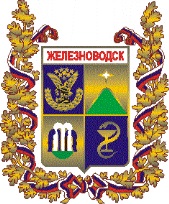 ДУМАгорода–курорта Железноводска Ставропольского краяРЕШЕНИЕг. ЖелезноводскО внесении изменений в решение Думы города-курорта Железноводска Ставропольского края от 15 декабря 2023 года № 207-VI «О бюджете города-курорта Железноводска Ставропольского края на 2024 год и плановый период 2025 и 2026 годов»В соответствии с Бюджетным кодексом Российской Федерации, Федеральным законом от 06 октября 2003 года № 131-ФЗ «Об общих принципах организации местного самоуправления в Российской Федерации», Уставом города-курорта Железноводска Ставропольского края, решением Думы города-курорта Железноводска Ставропольского края 
от 12 декабря 2013 года № 333-IV «О Положении о бюджетном процессе в городе-курорте Железноводске Ставропольского края», рассмотрев предложение главы города-курорта Железноводска Ставропольского края 
(от 19 февраля 2024 года № 27/1303/24), Дума города-курорта Железноводска Ставропольского краяРЕШИЛА:1. Внести в решение Думы города-курорта Железноводска Ставропольского края от 15 декабря 2023 года № 207-VI «О бюджете города-курорта Железноводска Ставропольского края на 2024 год и плановый период 2025 и 2026 годов» (далее - решение) следующие изменения:1.1. В пункте 1 решения:- в подпункте 2 цифры «2 827 855 033,43» заменить цифрами 
«2 860 509 335,18»;- в подпункте 3 цифры «153 896 761,15» заменить цифрами «180 796 553,73».1.2. Пункт 12 решения дополнить подпунктом 5 следующего содержания:«5) субсидий муниципальным унитарным предприятиям на погашение просроченной кредиторской задолженности в 2024 году в сумме 1 194 556,22 рублей.».1.3. В пункте 13 решения цифры «30 337 420,48» заменить цифрами «31 982 903,12».1.4. Приложения 1, 5, 7, 9 к решению Думы города-курорта Железноводска Ставропольского края от 15 декабря 2023 года № 207-VI 
«О бюджете города-курорта Железноводска Ставропольского края на 2024 год и плановый период 2025 и 2026 годов» изложить в новой редакции согласно приложениям 1, 2, 3, 4 к настоящему решению. 2. Направить настоящее решение главе города-курорта Железноводска Ставропольского края Бакулину Е.Е. для подписания и опубликования (обнародования).3. Опубликовать настоящее решение в общественно-политическом еженедельнике «Железноводские ведомости» и разместить на официальном сайте Думы города-курорта Железноводска Ставропольского края и администрации города-курорта Железноводска Ставропольского края в сети Интернет.4. Контроль за исполнением настоящего решения возложить на постоянную комиссию Думы города-курорта Железноводска Ставропольского края по бюджету, налогам, финансовой политике (Стаценко) и администрацию города-курорта Железноводска Ставропольского края (Бакулин).5. Настоящее решение вступает в силу после дня его официального опубликования.Приложение 1к решению Думыгорода-курорта ЖелезноводскаСтавропольского краяот 21 февраля 2024 года № 219-VIПриложение 1к решению Думыгорода-курорта ЖелезноводскаСтавропольского краяот 15 декабря 2023 года № 207-VIИСТОЧНИКИфинансирования дефицита бюджета города-курорта Железноводска Ставропольского края и погашения долговых обязательств города-курорта Железноводска Ставропольского края на 2024 год    (рублей)Начальник Финансовогоуправления администрациигорода-курорта ЖелезноводскаСтавропольского края                                                                        А.А. СивухинПриложение 2 решению Думыгорода-курорта ЖелезноводскаСтавропольского края от 21 февраля 2024 года № 219-VIПриложение 5 к решению Думыгорода-курорта ЖелезноводскаСтавропольского краяот 15 декабря 2023 года № 207-VIРАСПРЕДЕЛЕНИЕ
бюджетных ассигнований по главным распорядителям средств бюджета города-курорта Железноводска Ставропольского края, разделам, подразделам, целевым статьям (муниципальным программам и непрограммным направлениям деятельности), группам  видов расходов классификации расходов бюджетов в ведомственной структуре расходов бюджета города-курорта Железноводска Ставропольского края на 2024 год (рублей)Начальник Финансовогоуправления администрациигорода-курорта ЖелезноводскаСтавропольского края                                                                                                                                                      А.А. СивухинПриложение 3к решению Думыгорода-курорта ЖелезноводскаСтавропольского краяот 21 февраля 2024 года № 219-VIПриложение 7к решению Думыгорода-курорта ЖелезноводскаСтавропольского краяот 15 декабря 2023 года № 207-VIРАСПРЕДЕЛЕНИЕ
бюджетных ассигнований по целевым статьям (муниципальным программам и непрограммным направлениям деятельности), группам видов расходов классификации расходов  бюджета города-курорта Железноводска Ставропольского края на 2024 год(рублей)Начальник Финансовогоуправления администрациигорода-курорта ЖелезноводскаСтавропольского края                                                                                      А.А. СивухинПриложение 4к решению Думыгорода-курорта ЖелезноводскаСтавропольского краяот 21 февраля 2024 года № 219-VIПриложение 9к решению Думыгорода-курорта ЖелезноводскаСтавропольского краяот 15 декабря 2023 года № 207-VIРАСПРЕДЕЛЕНИЕ
бюджетных ассигнований по разделам, подразделам классификации расходов бюджета  города-курорта Железноводска Ставропольского края
на 2024 год(рублей)Начальник Финансовогоуправления администрациигорода-курорта ЖелезноводскаСтавропольского края                                                                       А.А. Сивухин21 февраля 2024 г.№219-VIПредседатель Думыгорода-курорта Железноводска Ставропольского края_______________ А.А. РудаковГлава города-курорта Железноводска Ставропольского края____________________ Е.Е. БакулинНаименование Код бюджетной классификацииСумма123Всего доходов2 679 712 781,45Всего расходов2 860 509 335,18Дефицит «-»; профицит «+»- 180 796 553,73Источники внутреннего финансирования дефицитов бюджетов604 01000000 00 0000 0000,00Кредиты кредитных организаций в валюте Российской Федерации604 01020000 00 0000 0000,00Привлечение городскими округами кредитов от кредитных организаций в валюте Российской Федерации604 01020000 04 0000 7100,00Погашение городскими округами кредитов от кредитных организаций в валюте Российской Федерации604 01020000 04 0000 8100,00Бюджетные кредиты из других бюджетов бюджетной системы Российской Федерации604 01030000 00 0000 0000,00Привлечение кредитов из других бюджетов бюджетной системы Российской Федерации бюджетами городских округов в валюте Российской Федерации604 01030100 04 0000 7100,00Погашение бюджетами городских округов кредитов из других бюджетов бюджетной системы Российской Федерации в валюте Российской Федерации604 0103010004 0000 8100,00Изменение остатков средств на счетах по учету средств бюджетов604 01050000 00 0000 000180 796 553,73НаименованиеГлавные распорядителиРазделПодразделЦелевая статьяВид расходовСУММА1234567Дума города-курорта Железноводска Ставропольского края600----7 651 733,00Обеспечение деятельности Думы города-курорта Железноводска Ставропольского края600010370 0 00 00000-7 611 733,00Непрограммные расходы в рамках обеспечения деятельности Думы города-курорта Железноводска Ставропольского края600010370 1 00 00000-5 954 585,54Расходы на обеспечение функций органов местного самоуправления600010370 1 00 10010-1 191 950,26Расходы на выплаты персоналу в целях обеспечения выполнения функций государственными (муниципальными) органами, казенными учреждениями, органами управления государственными внебюджетными фондами600010370 1 00 10010100161 750,25Закупка товаров, работ и услуг для обеспечения государственных (муниципальных) нужд600010370 1 00 100102001 030 200,01Расходы на выплаты по оплате труда работников органов местного самоуправления600010370 1 00 10020-4 762 635,28Расходы на выплаты персоналу в целях обеспечения выполнения функций государственными (муниципальными) органами, казенными учреждениями, органами управления государственными внебюджетными фондами600010370 1 00 100201004 762 635,28Председатель представительного органа муниципального образования600010370 2 00 00000-1 657 147,46Расходы на обеспечение функций органов местного самоуправления600010370 2 00 10010-41 550,08Расходы на выплаты персоналу в целях обеспечения выполнения функций государственными (муниципальными) органами, казенными учреждениями, органами управления государственными внебюджетными фондами600010370 2 00 1001010041 550,08Расходы на выплаты по оплате труда работников органов местного самоуправления600010370 2 00 10020-1 615 597,38Расходы на выплаты персоналу в целях обеспечения выполнения функций государственными (муниципальными) органами, казенными учреждениями, органами управления государственными внебюджетными фондами600010370 2 00 100201001 615 597,38Прочие непрограммные расходы600011398 0 00 00000-40 000,00Непрограммные мероприятия600011398 1 00 00000-40 000,00Выплаты денежного вознаграждения лицам, внесенным в Книгу почета города-курорта Железноводска Ставропольского края600011398 1 00 20580-30 000,00Социальное обеспечение и иные выплаты населению600011398 1 00 2058030030 000,00Расходы, связанные с внесением граждан в Книгу почета города-курорта Железноводска Ставропольского края600011398 1 00 20830-10 000,00Закупка товаров, работ и услуг для обеспечения государственных (муниципальных) нужд600011398 1 00 2083020010 000,00Администрация города-курорта Железноводска Ставропольского края601----175 165 148,09Обеспечение деятельности Администрации города-курорта Железноводска Ставропольского края601010271 0 00 00000-1 780 475,50Глава муниципального образования601010271 2 00 00000-1 780 475,50Расходы на обеспечение функций органов местного самоуправления601010271 2 00 10010-41 550,08Расходы на выплаты персоналу в целях обеспечения выполнения функций государственными (муниципальными) органами, казенными учреждениями, органами управления государственными внебюджетными фондами601010271 2 00 1001010041 550,08Расходы на выплаты по оплате труда работников органов местного самоуправления601010271 2 00 10020-1 738 925,42Расходы на выплаты персоналу в целях обеспечения выполнения функций государственными (муниципальными) органами, казенными учреждениями, органами управления государственными внебюджетными фондами601010271 2 00 100201001 738 925,42Обеспечение деятельности Администрации города-курорта Железноводска Ставропольского края601010471 0 00 00000-56 293 753,74Непрограммные расходы в рамках обеспечения деятельности Администрации города-курорта Железноводска Ставропольского края601010471 1 00 00000-56 293 753,74Расходы на обеспечение функций органов местного самоуправления601010471 1 00 10010-6 208 504,93Расходы на выплаты персоналу в целях обеспечения выполнения функций государственными (муниципальными) органами, казенными учреждениями, органами управления государственными внебюджетными фондами601010471 1 00 100101002 797 836,56Закупка товаров, работ и услуг для обеспечения государственных (муниципальных) нужд601010471 1 00 100102003 410 668,37Расходы на выплаты по оплате труда работников органов местного самоуправления601010471 1 00 10020-46 118 719,25Расходы на выплаты персоналу в целях обеспечения выполнения функций государственными (муниципальными) органами, казенными учреждениями, органами управления государственными внебюджетными фондами601010471 1 00 1002010046 115 575,61Социальное обеспечение и иные выплаты населению601010471 1 00 100203003 143,64Организация и осуществление деятельности по опеке и попечительству в области здравоохранения601010471 1 00 76100-284 638,33Расходы на выплаты персоналу в целях обеспечения выполнения функций государственными (муниципальными) органами, казенными учреждениями, органами управления государственными внебюджетными фондами601010471 1 00 7610010051 500,00Закупка товаров, работ и услуг для обеспечения государственных (муниципальных) нужд601010471 1 00 76100200233 138,33Расходы на организацию и осуществление деятельности по опеке и попечительству в области образования601010471 1 00 76200-1 452 262,34Расходы на выплаты персоналу в целях обеспечения выполнения функций государственными (муниципальными) органами, казенными учреждениями, органами управления государственными внебюджетными фондами601010471 1 00 762001001 439 230,75Закупка товаров, работ и услуг для обеспечения государственных (муниципальных) нужд601010471 1 00 7620020013 031,59Создание и организация деятельности комиссий по делам несовершеннолетних и защите их прав601010471 1 00 76360-1 251 310,46Расходы на выплаты персоналу в целях обеспечения выполнения функций государственными (муниципальными) органами, казенными учреждениями, органами управления государственными внебюджетными фондами601010471 1 00 763601001 223 596,16Закупка товаров, работ и услуг для обеспечения государственных (муниципальных) нужд601010471 1 00 7636020027 714,30Формирование, содержание и использование Архивного фонда Ставропольского края601010471 1 00 76630-978 318,43Расходы на выплаты персоналу в целях обеспечения выполнения функций государственными (муниципальными) органами, казенными учреждениями, органами управления государственными внебюджетными фондами601010471 1 00 76630100825 393,79Закупка товаров, работ и услуг для обеспечения государственных (муниципальных) нужд601010471 1 00 76630200152 924,64Обеспечение деятельности Администрации города-курорта Железноводска Ставропольского края601010571 0 00 00000-9 780,10Непрограммные расходы в рамках обеспечения деятельности Администрации города-курорта Железноводска Ставропольского края601010571 1 00 00000-9 780,10Осуществление полномочий по составлению (изменению) списков кандидатов в присяжные заседатели федеральных судов общей юрисдикции в Российской Федерации601010571 1 00 51200-9 780,10Закупка товаров, работ и услуг для обеспечения государственных (муниципальных) нужд601010571 1 00 512002009 780,10Муниципальная программа города-курорта Железноводска Ставропольского края «Развитие экономики города-курорта Железноводска Ставропольского края»601011307 0 00 00000-15 000,00Подпрограмма «Развитие потребительского рынка и услуг города-курорта Железноводска Ставропольского края»601011307 2 00 00000-15 000,00Развитие ярмарочной торговли на территории города-курорта Железноводска Ставропольского края601011307 2 01 00000-15 000,00Расходы на организацию ярмарочной торговли на территории города-курорта Железноводска Ставропольского края601011307 2 01 20230-15 000,00Закупка товаров, работ и услуг для обеспечения государственных (муниципальных) нужд601011307 2 01 2023020015 000,00Муниципальная программа города-курорта Железноводска Ставропольского края «Развитие транспортной системы и охрана окружающей среды в городе-курорте Железноводске Ставропольского края»601011309 0 00 00000-10 000,00Подпрограмма «Дорожное хозяйство и обеспечение безопасности дорожного движения в городе-курорте Железноводске Ставропольского края»601011309 1 00 00000-10 000,00Представление информации о правилах и требованиях в области обеспечения безопасности дорожного движения для информирования граждан в средствах массовой информации601011309 1 01 00000-10 000,00Проведение в средствах массовой информации профилактической работы по предупреждению нарушений правил дорожного движения601011309 1 01 20350-10 000,00Закупка товаров, работ и услуг для обеспечения государственных (муниципальных) нужд601011309 1 01 2035020010 000,00Муниципальная программа города-курорта Железноводска Ставропольского края «Создание условий безопасной жизни населения города-курорта Железноводска Ставропольского края»601011310 0 00 00000-8 542 100,00Подпрограмма «Профилактика правонарушений в городе-курорте Железноводске»601011310 2 00 00000-41 000,00Организация и проведение тематических передач на телевидении, публикаций в СМИ материалов по вопросам профилактики правонарушений601011310 2 01 00000-31 000,00Публикация в средствах массовой информации материалов по профилактике правонарушений601011310 2 01 20490-31 000,00Закупка товаров, работ и услуг для обеспечения государственных (муниципальных) нужд601011310 2 01 2049020031 000,00Предупреждение правонарушений несовершеннолетних, состоящих на всех видах профилактического учета601011310 2 02 00000-10 000,00Организация мероприятий для несовершеннолетних, состоящих на всех видах профилактического учета (экскурсий, посещений театров, кинотеатров, музеев, выставок, концертов)601011310 2 02 20480-10 000,00Закупка товаров, работ и услуг для обеспечения государственных (муниципальных) нужд601011310 2 02 2048020010 000,00Подпрограмма «Профилактика терроризма и экстремизма, а также минимизация и (или) ликвидация последствий проявления терроризма и экстремизма на территории города-курорта Железноводска Ставропольского края»601011310 5 00 00000-8 501 100,00Повышение эффективности деятельности администрации в работе по вопросам профилактики терроризма и экстремизма601011310 5 01 00000-200 000,00Организация разработки, изготовления и распространения печатной продукции601011310 5 01 20530-94 736,84Закупка товаров, работ и услуг для обеспечения государственных (муниципальных) нужд601011310 5 01 2053020094 736,84Проведение информационно-пропагандистских мероприятий, направленных на профилактику идеологии терроризма601011310 5 01 S7730-105 263,16Закупка товаров, работ и услуг для обеспечения государственных (муниципальных) нужд601011310 5 01 S7730200105 263,16Повышение уровня антитеррористической защищенности муниципальных учреждений города-курорта Железноводска Ставропольского края601011310 5 02 00000-8 301 100,00Расходы на обеспечение антитеррористической безопасности муниципальных учреждений города-курорта Железноводска Ставропольского края601011310 5 02 21370-8 301 100,00Закупка товаров, работ и услуг для обеспечения государственных (муниципальных) нужд601011310 5 02 213702008 301 100,00Муниципальная программа города-курорта Железноводска Ставропольского края «Открытость и эффективность работы администрации города-курорта Железноводска Ставропольского края»601011311 0 00 00000-19 294 200,13Подпрограмма «Развитие муниципальной службы в городе-курорте Железноводске Ставропольского края»601011311 1 00 00000-71 000,00Организация дополнительного профессионального образования муниципальных служащих администрации города-курорта Железноводска Ставропольского края, ее отраслевых (функциональных) органов601011311 1 01 00000-71 000,00Дополнительное профессиональное образование муниципальных служащих601011311 1 01 20500-71 000,00Закупка товаров, работ и услуг для обеспечения государственных (муниципальных) нужд601011311 1 01 2050020071 000,00Подпрограмма «Снижение административных барьеров, оптимизация и повышение качества предоставляемых государственных и муниципальных услуг»601011311 2 00 00000-15 849 133,93Содержание многофункционального центра предоставления государственных и муниципальных услуг в городе-курорте Железноводске Ставропольского края601011311 2 01 00000-15 549 133,93Обеспечение деятельности (оказание услуг) муниципального бюджетного учреждения «Многофункциональный центр предоставления государственных и муниципальных услуг города-курорта Железноводска Ставропольского края»601011311 2 01 11120-15 549 133,93Предоставление субсидий бюджетным, автономным учреждениям и иным некоммерческим организациям601011311 2 01 1112060015 549 133,93Информационные технологии и связь601011311 2 02 00000-300 000,00Расходы на эксплуатацию и приобретение информационных систем, ресурсов и телекоммуникационных услуг601011311 2 02 20970-300 000,00Закупка товаров, работ и услуг для обеспечения государственных (муниципальных) нужд601011311 2 02 20970200300 000,00Подпрограмма «Оказание услуг в сфере производства и выпуска средств массовой информации»601011311 3 00 00000-3 359 066,20Обнародование нормативно-правовой базы и иной информации органов местного самоуправления города-курорта Железноводска Ставропольского края601011311 3 02 00000-3 359 066,20Обеспечение публикаций нормотворческой документации органов местного самоуправления города-курорта Железноводска Ставропольского края601011311 3 02 20520-3 359 066,20Закупка товаров, работ и услуг для обеспечения государственных (муниципальных) нужд601011311 3 02 205202003 359 066,20Подпрограмма «Противодействие коррупции в сфере деятельности администрации города-курорта Железноводска Ставропольского края»601011311 4 00 00000-15 000,00Разработка, изготовление и распространение печатной продукции антикоррупционного содержания601011311 4 01 00000-15 000,00Организация разработки, изготовления и распространения печатной продукции601011311 4 01 20530-15 000,00Закупка товаров, работ и услуг для обеспечения государственных (муниципальных) нужд601011311 4 01 2053020015 000,00Обеспечение деятельности Администрации города-курорта Железноводска Ставропольского края601011371 0 00 00000-49 612 642,72Непрограммные расходы в рамках обеспечения деятельности Администрации города-курорта Железноводска Ставропольского края601011371 1 00 00000-49 612 642,72Обеспечение деятельности (оказание услуг) муниципального казенного учреждения «Центр хозяйственного обслуживания» города-курорта Железноводска Ставропольского края601011371 1 00 11220-47 169 015,11Расходы на выплаты персоналу в целях обеспечения выполнения функций государственными (муниципальными) органами, казенными учреждениями, органами управления государственными внебюджетными фондами601011371 1 00 1122010025 642 425,17Закупка товаров, работ и услуг для обеспечения государственных (муниципальных) нужд601011371 1 00 1122020021 321 589,89Иные бюджетные ассигнования601011371 1 00 11220800205 000,05Расходы на исполнение судебных актов и на уплату государственной пошлины601011371 1 00 20590-500 000,00Иные бюджетные ассигнования601011371 1 00 20590800500 000,00Прочие мероприятия, связанные с общегосударственными вопросами601011371 1 00 20600-629 263,31Закупка товаров, работ и услуг для обеспечения государственных (муниципальных) нужд601011371 1 00 20600200361 263,31Социальное обеспечение и иные выплаты населению601011371 1 00 2060030068 000,00Иные бюджетные ассигнования601011371 1 00 20600800200 000,00Обеспечение деятельности депутатов Думы Ставропольского края и их помощников в избирательном округе601011371 1 00 76610-1 311 364,30Расходы на выплаты персоналу в целях обеспечения выполнения функций государственными (муниципальными) органами, казенными учреждениями, органами управления государственными внебюджетными фондами601011371 1 00 766101001 311 364,30Осуществление отдельных государственных полномочий Ставропольского края по созданию административных комиссий601011371 1 00 76930-3 000,00Закупка товаров, работ и услуг для обеспечения государственных (муниципальных) нужд601011371 1 00 769302003 000,00Обеспечение деятельности Администрации города-курорта Железноводска Ставропольского края601020371 0 00 00000-3 207 240,00Непрограммные расходы в рамках обеспечения деятельности Администрации города-курорта Железноводска Ставропольского края601020371 1 00 00000-3 207 240,00Осуществление первичного воинского учета органами местного самоуправления муниципальных и городских округов601020371 1 00 51180-3 207 240,00Расходы на выплаты персоналу в целях обеспечения выполнения функций государственными (муниципальными) органами, казенными учреждениями, органами управления государственными внебюджетными фондами601020371 1 00 511801002 562 315,15Закупка товаров, работ и услуг для обеспечения государственных (муниципальных) нужд601020371 1 00 51180200644 924,85Муниципальная программа города-курорта Железноводска Ставропольского края «Создание условий безопасной жизни населения города-курорта Железноводска Ставропольского края»601031010 0 00 00000-14 624 256,11Подпрограмма «Безопасный город-курорт Железноводск»601031010 1 00 00000-14 579 256,11Организация и проведение мероприятий, направленных на ввод в эксплуатацию системы - 112 на базе муниципального казенного учреждения «Служба Спасения» города-курорта Железноводска Ставропольского края, а также обеспечение деятельности муниципального казенного учреждения «Служба Спасения» города-курорта Железноводска Ставропольского края601031010 1 02 00000-13 927 911,55Обеспечение деятельности (оказание услуг) поисковых и аварийно-спасательных учреждений601031010 1 02 11110-13 927 911,55Расходы на выплаты персоналу в целях обеспечения выполнения функций государственными (муниципальными) органами, казенными учреждениями, органами управления государственными внебюджетными фондами601031010 1 02 1111010012 642 828,45Закупка товаров, работ и услуг для обеспечения государственных (муниципальных) нужд601031010 1 02 111102001 270 909,10Иные бюджетные ассигнования601031010 1 02 1111080014 174,00Обеспечение безопасности людей на водных объектах601031010 1 03 00000-651 344,56Осуществление мероприятий по обеспечению безопасности людей на водных объектах601031010 1 03 21160-651 344,56Расходы на выплаты персоналу в целях обеспечения выполнения функций государственными (муниципальными) органами, казенными учреждениями, органами управления государственными внебюджетными фондами601031010 1 03 21160100651 344,56Подпрограмма «Пожарная безопасность на территории муниципального образования города-курорта Железноводска Ставропольского края»601031010 6 00 00000-45 000,00Оснащение автономными дымовыми пожарными извещателями жилых помещений, в которых проживают многодетные семьи, семьи, находящиеся в социально опасном положении и трудной жизненной ситуации на территории муниципального образования города-курорта Железноводска Ставропольского края601031010 6 01 00000-45 000,00Реализация мероприятий по оснащению автономными дымовыми пожарными извещателями жилых помещений, в которых проживают многодетные семьи, семьи, находящиеся в социально опасном положении и трудной жизненной ситуации на территории муниципального образования города-курорта Железноводска Ставропольского края601031010 6 01 21490-45 000,00Закупка товаров, работ и услуг для обеспечения государственных (муниципальных) нужд601031010 6 01 2149020045 000,00Муниципальная программа города-курорта Железноводска Ставропольского края «Создание условий безопасной жизни населения города-курорта Железноводска Ставропольского края»601031410 0 00 00000-450 000,00Подпрограмма «Профилактика правонарушений в городе-курорте Железноводске»601031410 2 00 00000-450 000,00Организация деятельности народных дружин или общественных объединений правоохранительной направленности, участвующих в охране общественного порядка, профилактике уличной преступности на территории муниципального образования города-курорта Железноводска Ставропольского края601031410 2 03 00000-450 000,00Расходы на организацию деятельности народных дружин или общественных объединений правоохранительной направленности, участвующих в охране общественного порядка601031410 2 03 21280-450 000,00Расходы на выплаты персоналу в целях обеспечения выполнения функций государственными (муниципальными) органами, казенными учреждениями, органами управления государственными внебюджетными фондами601031410 2 03 21280100400 000,00Закупка товаров, работ и услуг для обеспечения государственных (муниципальных) нужд601031410 2 03 2128020050 000,00Муниципальная программа города-курорта Железноводска Ставропольского края «Развитие экономики города-курорта Железноводска Ставропольского края»601041207 0 00 00000-70 000,00Подпрограмма «Развитие малого и среднего предпринимательства в городе-курорте Железноводске Ставропольского края»601041207 1 00 00000-70 000,00Оказание организационной и консультационной поддержки субъектов малого и среднего предпринимательства, поддержки субъектов малого и среднего предпринимательства в сфере образования осуществляющих внешнеэкономическую деятельность, содействие улучшению кадрового потенциала субъектов малого и среднего предпринимательства601041207 1 02 00000-10 000,00Расходы на оказание информационной и консультационной помощи субъектам малого и среднего предпринимательства601041207 1 02 20220-10 000,00Закупка товаров, работ и услуг для обеспечения государственных (муниципальных) нужд601041207 1 02 2022020010 000,00Оказание финансовой поддержки субъектам малого и среднего предпринимательства, осуществляющим деятельность на территории города-курорта Железноводска Ставропольского края, на частичное возмещение затрат на развитие собственного бизнеса в сфере производства товаров, работ и оказания услуг за счет средств бюджета города-курорта Железноводска Ставропольского края601041207 1 03 00000-60 000,00Предоставление субсидий субъектам малого и среднего предпринимательства, осуществляющим деятельность на территории города-курорта Железноводска Ставропольского края, на частичное возмещение затрат на развитие собственного бизнеса в сфере производства товаров, работ и оказания услуг за счет средств бюджета города-курорта Железноводска Ставропольского края601041207 1 03 21170-60 000,00Предоставление субсидий бюджетным, автономным учреждениям и иным некоммерческим организациям601041207 1 03 2117060060 000,00Муниципальная программа города-курорта Железноводска Ставропольского края «Создание условий безопасной жизни населения города-курорта Железноводска Ставропольского края»601041210 0 00 00000-100 000,00Подпрограмма «Муниципальная поддержка казачества»601041210 3 00 00000-100 000,00Организация несения казаками службы по охране общественного правопорядка на территории муниципального образования города-курорта Железноводска Ставропольского края601041210 3 01 00000-100 000,00Предоставление субсидий казачьим обществам, внесенным в государственный реестр казачьих обществ в Российской Федерации и взявшим на себя обязательства по несению службы в целях обеспечения охраны общественного порядка на территории города-курорта Железноводска Ставропольского края601041210 3 01 60010-100 000,00Предоставление субсидий бюджетным, автономным учреждениям и иным некоммерческим организациям601041210 3 01 60010600100 000,00Муниципальная программа города-курорта Железноводска Ставропольского края «Развитие жилищно-коммунального хозяйства в городе-курорте Железноводске Ставропольского края»601050108 0 00 00000-1 600 000,00Подпрограмма «Благоустройство территории города-курорта Железноводска Ставропольского края»601050108 1 00 00000-1 600 000,00Содержание территории муниципального образования города-курорта Железноводска Ставропольского края и обеспечение повышения комфортности условий проживания граждан, поддержание и улучшение санитарного и эстетического состояния города-курорта Железноводска Ставропольского края601050108 1 01 00000-1 600 000,00Приобретение благоустроенного жилого помещения в муниципальную собственность601050108 1 01 40140-1 600 000,00Капитальные вложения в объекты государственной (муниципальной) собственности601050108 1 01 401404001 600 000,00Муниципальная программа города-курорта Железноводска Ставропольского края «Молодежь города-курорта Железноводска Ставропольского края»601070712 0 00 00000-60 000,00Подпрограмма «Комплексные меры по профилактике безнадзорности и правонарушений несовершеннолетних в городе-курорте Железноводске Ставропольского края»601070712 2 00 00000-60 000,00Интеграция молодых людей оказавшихся в трудной жизненной ситуации, в жизнь общества601070712 2 01 00000-60 000,00Организация и проведение в городе-курорте Железноводске Ставропольского края мер по профилактике безнадзорности и правонарушений несовершеннолетних601070712 2 01 20550-60 000,00Закупка товаров, работ и услуг для обеспечения государственных (муниципальных) нужд601070712 2 01 2055020060 000,00Муниципальная программа города-курорта Железноводска Ставропольского края «Социальная поддержка населения города-курорта Железноводска Ставропольского края»601100402 0 00 00000-2 916 918,00Подпрограмма «Выплаты денежных средств на содержание ребенка опекуну (попечителю), выплата единовременного пособия усыновителям, проживающим в городе-курорте Железноводске Ставропольского края»601100402 6 00 00000-2 916 918,00Реализация администрацией города-курорта Железноводска Ставропольского края переданных полномочий по выплате денежных средств на содержание ребенка опекуну (попечителю)601100402 6 01 00000-2 616 918,00Выплата денежных средств на содержание ребенка опекуну (попечителю)601100402 6 01 78110-2 616 918,00Социальное обеспечение и иные выплаты населению601100402 6 01 781103002 616 918,00Реализация администрацией города-курорта Железноводска Ставропольского края переданных полномочий по выплате единовременного пособия усыновителям601100402 6 02 00000-300 000,00Выплата единовременного пособия усыновителям601100402 6 02 78140-300 000,00Социальное обеспечение и иные выплаты населению601100402 6 02 78140300300 000,00Муниципальная программа города-курорта Железноводска Ставропольского края «Развитие градостроительства, строительства и архитектуры в городе-курорте Железноводске Ставропольского края»601100405 0 00 00000-16 578 781,79Подпрограмма «Обеспечение жильем молодых семей в городе-курорте Железноводске Ставропольского края»601100405 3 00 00000-16 578 781,79Предоставление молодым семьям - участникам подпрограммы социальных выплат на приобретение (строительство) жилого помещения601100405 3 01 00000-16 578 781,79Предоставление молодым семьям социальных выплат на приобретение (строительство) жилья601100405 3 01 L4970-11 678 505,29Социальное обеспечение и иные выплаты населению601100405 3 01 L497030011 678 505,29Предоставление молодым семьям социальных выплат на приобретение (строительство) жилья601100405 3 01 S4970-4 900 276,50Социальное обеспечение и иные выплаты населению601100405 3 01 S49703004 900 276,50управление имущественных отношений администрации города-курорта Железноводска602----33 684 284,86Муниципальная программа города-курорта Железноводска Ставропольского края «Управление имуществом города-курорта Железноводска Ставропольского края»602011303 0 00 00000-3 235 093,66Подпрограмма «Управление муниципальной собственностью города-курорта Железноводска Ставропольского края»602011303 1 00 00000-3 235 093,66Осуществление мероприятий по управлению муниципальным имуществом города-курорта Железноводска Ставропольского края602011303 1 02 00000-3 235 093,66Расходы на содержание имущества, находящегося в муниципальной собственности (казне)602011303 1 02 20110-3 235 093,66Закупка товаров, работ и услуг для обеспечения государственных (муниципальных) нужд602011303 1 02 201102003 235 093,66Прочие непрограммные расходы602011398 0 00 00000-11 568,32Непрограммные мероприятия602011398 1 00 00000-11 568,32Расходы на исполнение судебных актов и на уплату государственной пошлины602011398 1 00 20590-11 568,32Иные бюджетные ассигнования602011398 1 00 2059080011 568,32Муниципальная программа города-курорта Железноводска Ставропольского края «Управление имуществом города-курорта Железноводска Ставропольского края»602041203 0 00 00000-29 243 066,66Подпрограмма «Управление муниципальной собственностью города-курорта Железноводска Ставропольского края»602041203 1 00 00000-19 756 846,70Вовлечение и использование объектов муниципальной собственности города-курорта Железноводска Ставропольского края в хозяйственном обороте602041203 1 01 00000-1 196 265,00Расходы на приобретение и сопровождение электронных программ602041203 1 01 20080-290 696,00Закупка товаров, работ и услуг для обеспечения государственных (муниципальных) нужд602041203 1 01 20080200290 696,00Расходы на мероприятия по оценке рыночной стоимости и изготовление технических паспортов объектов недвижимости города602041203 1 01 20090-905 569,00Закупка товаров, работ и услуг для обеспечения государственных (муниципальных) нужд602041203 1 01 20090200905 569,00Осуществление мероприятий по проведению кадастровых работ602041203 1 03 00000-18 560 581,70Расходы на мероприятия по формированию и оценке земельных участков, предоставляемых за плату посредством проведения торгов602041203 1 03 20120-1 018 975,70Закупка товаров, работ и услуг для обеспечения государственных (муниципальных) нужд602041203 1 03 201202001 018 975,70Проведение комплексных кадастровых работ602041203 1 03 L5110-17 541 606,00Закупка товаров, работ и услуг для обеспечения государственных (муниципальных) нужд602041203 1 03 L511020017 541 606,00Подпрограмма «Обеспечение реализации муниципальной программы города-курорта Железноводска Ставропольского края «Управление имуществом города-курорта Железноводска Ставропольского края» и общепрограммные мероприятия»602041203 2 00 00000-9 486 219,96Обеспечение выполнения функций отраслевыми (функциональными) органами администрации города-курорта Железноводска Ставропольского края602041203 2 01 00000-9 486 219,96Расходы на обеспечение функций органов местного самоуправления602041203 2 01 10010-562 680,42Расходы на выплаты персоналу в целях обеспечения выполнения функций государственными (муниципальными) органами, казенными учреждениями, органами управления государственными внебюджетными фондами602041203 2 01 10010100232 680,42Закупка товаров, работ и услуг для обеспечения государственных (муниципальных) нужд602041203 2 01 10010200330 000,00Расходы на выплаты по оплате труда работников органов местного самоуправления602041203 2 01 10020-8 923 539,54Расходы на выплаты персоналу в целях обеспечения выполнения функций государственными (муниципальными) органами, казенными учреждениями, органами управления государственными внебюджетными фондами602041203 2 01 100201008 923 539,54Прочие непрограммные расходы602041298 0 00 00000-1 194 556,22Непрограммные мероприятия602041298 1 00 00000-1 194 556,22Субсидии муниципальным унитарным предприятиям на погашение просроченной задолженности602041298 1 00 21260-1 194 556,22Иные бюджетные ассигнования602041298 1 00 212608001 194 556,22управление архитектуры и градостроительства администрации города-курорта Железноводска Ставропольского края603----9 138 377,55Муниципальная программа города-курорта Железноводска Ставропольского края «Развитие градостроительства, строительства и архитектуры в городе-курорте Железноводске Ставропольского края»603041205 0 00 00000-1 680 000,00Подпрограмма «Градостроительство в городе-курорте Железноводске Ставропольского края»603041205 1 00 00000-1 680 000,00Организация разработки проекта планировки территории города, схем планировочной организации земельных участков603041205 1 01 00000-1 090 000,00Расходы на разработку схем планировочной организации земельных участков603041205 1 01 20840-500 000,00Закупка товаров, работ и услуг для обеспечения государственных (муниципальных) нужд603041205 1 01 20840200500 000,00Расходы на организацию мероприятий по внесению изменений в правила землепользования и застройки города-курорта Железноводска Ставропольского края603041205 1 01 21420-590 000,00Закупка товаров, работ и услуг для обеспечения государственных (муниципальных) нужд603041205 1 01 21420200590 000,00Организация мероприятий по корректировке генерального плана городского округа города-курорта Железноводска Ставропольского края603041205 1 02 00000-590 000,00Расходы на организацию мероприятий по корректировке генерального плана городского округа города-курорта Железноводска Ставропольского края603041205 1 02 21120-590 000,00Закупка товаров, работ и услуг для обеспечения государственных (муниципальных) нужд603041205 1 02 21120200590 000,00Муниципальная программа города-курорта Железноводска Ставропольского края «Развитие градостроительства, строительства и архитектуры в городе-курорте Железноводске Ставропольского края»603050505 0 00 00000-7 458 377,55Подпрограмма «Обеспечение реализации муниципальной программы города-курорта Железноводска Ставропольского края «Развитие градостроительства, строительства и архитектуры в городе-курорте Железноводске Ставропольского края» и общепрограммные мероприятия»603050505 2 00 00000-7 458 377,55Обеспечение выполнения функций отраслевыми (функциональными) органами администрации города-курорта Железноводска Ставропольского края603050505 2 01 00000-7 458 377,55Расходы на обеспечение функций органов местного самоуправления603050505 2 01 10010-689 407,24Расходы на выплаты персоналу в целях обеспечения выполнения функций государственными (муниципальными) органами, казенными учреждениями, органами управления государственными внебюджетными фондами603050505 2 01 10010100169 606,23Закупка товаров, работ и услуг для обеспечения государственных (муниципальных) нужд603050505 2 01 10010200519 801,01Расходы на выплаты по оплате труда работников органов местного самоуправления603050505 2 01 10020-6 768 970,31Расходы на выплаты персоналу в целях обеспечения выполнения функций государственными (муниципальными) органами, казенными учреждениями, органами управления государственными внебюджетными фондами603050505 2 01 100201006 768 970,31Финансовое управление администрации города-курорта Железноводска Ставропольского края604----51 505 383,34Муниципальная программа города-курорта Железноводска Ставропольского края «Управление финансами в городе-курорте Железноводске Ставропольского края»604010614 0 00 00000-17 750 061,57Подпрограмма «Обеспечение реализации муниципальной программы города-курорта Железноводска Ставропольского края «Управление финансами в городе-курорте Железноводске Ставропольского края»604010614 2 00 00000-17 750 061,57Обеспечение деятельности Финансового управления604010614 2 01 00000-17 750 061,57Расходы на обеспечение функций органов местного самоуправления604010614 2 01 10010-1 473 734,10Расходы на выплаты персоналу в целях обеспечения выполнения функций государственными (муниципальными) органами, казенными учреждениями, органами управления государственными внебюджетными фондами604010614 2 01 10010100507 684,10Закупка товаров, работ и услуг для обеспечения государственных (муниципальных) нужд604010614 2 01 10010200966 050,00Расходы на выплаты по оплате труда работников органов местного самоуправления604010614 2 01 10020-16 276 327,47Расходы на выплаты персоналу в целях обеспечения выполнения функций государственными (муниципальными) органами, казенными учреждениями, органами управления государственными внебюджетными фондами604010614 2 01 1002010016 276 327,47Прочие непрограммные расходы604011198 0 00 00000-600 000,00Непрограммные мероприятия604011198 1 00 00000-600 000,00Резервные фонды местных администраций604011198 1 00 20620-600 000,00Иные бюджетные ассигнования604011198 1 00 20620800600 000,00Муниципальная программа города-курорта Железноводска Ставропольского края «Управление финансами в городе-курорте Железноводске Ставропольского края»604011314 0 00 00000-32 063 655,96Подпрограмма «Повышение сбалансированности и устойчивости бюджета города-курорта Железноводска Ставропольского края»604011314 1 00 00000-30 063 655,96Централизованное ведение бюджетного (бухгалтерского) учета и формирование отчетности муниципальных учреждений города-курорта Железноводска Ставропольского края604011314 1 01 00000-30 063 655,96Обеспечение деятельности (оказание услуг) муниципального казенного учреждения «Учетный центр» города-курорта Железноводска Ставропольского края604011314 1 01 11090-30 063 655,96Расходы на выплаты персоналу в целях обеспечения выполнения функций государственными (муниципальными) органами, казенными учреждениями, органами управления государственными внебюджетными фондами604011314 1 01 1109010026 980 085,66Закупка товаров, работ и услуг для обеспечения государственных (муниципальных) нужд604011314 1 01 110902003 083 570,30Подпрограмма «Реализация инициативных проектов в городе-курорте Железноводске Ставропольского края»604011314 3 00 00000-2 000 000,00Поддержка инициативных проектов604011314 3 01 00000-2 000 000,00Формирование фонда распределения средств бюджета города-курорта Железноводска Ставропольского края на реализацию инициативных проектов604011314 3 01 21450-2 000 000,00Иные бюджетные ассигнования604011314 3 01 214508002 000 000,00Прочие непрограммные расходы604011398 0 00 00000-1 091 665,81Непрограммные мероприятия604011398 1 00 00000-1 091 665,81Обеспечение государственных гарантий лицам, замещающим (замещавшим) выборные должности органов местного самоуправления, должности муниципальной службы города-курорта Железноводска Ставропольского края в соответствии с законодательством Ставропольского края604011398 1 00 10050-1 091 665,81Иные бюджетные ассигнования604011398 1 00 100508001 091 665,81управление образования администрации города-курорта Железноводска Ставропольского края606----748 335 624,23Муниципальная программа города-курорта Железноводска Ставропольского края «Развитие образования в городе-курорте Железноводске Ставропольского края»606070101 0 00 00000-323 171 111,98Подпрограмма «Развитие дошкольного, общего и дополнительного образования в городе-курорте Железноводске Ставропольского края»606070101 1 00 00000-323 171 111,98Развитие сети дошкольных образовательных учреждений606070101 1 01 00000-322 692 611,98Обеспечение деятельности (оказание услуг) детских дошкольных учреждений606070101 1 01 11050-185 644 514,92Расходы на выплаты персоналу в целях обеспечения выполнения функций государственными (муниципальными) органами, казенными учреждениями, органами управления государственными внебюджетными фондами606070101 1 01 110501005 426 201,30Закупка товаров, работ и услуг для обеспечения государственных (муниципальных) нужд606070101 1 01 110502002 067 263,06Предоставление субсидий бюджетным, автономным учреждениям и иным некоммерческим организациям606070101 1 01 11050600178 122 492,56Иные бюджетные ассигнования606070101 1 01 1105080028 558,00Обеспечение государственных гарантий реализации прав на получение общедоступного и бесплатного дошкольного образования в муниципальных дошкольных и общеобразовательных организациях и на финансовое обеспечение получения дошкольного образования в частных дошкольных и частных общеобразовательных организациях606070101 1 01 77170-137 048 097,06Расходы на выплаты персоналу в целях обеспечения выполнения функций государственными (муниципальными) органами, казенными учреждениями, органами управления государственными внебюджетными фондами606070101 1 01 771701004 962 212,46Закупка товаров, работ и услуг для обеспечения государственных (муниципальных) нужд606070101 1 01 7717020012 420,05Предоставление субсидий бюджетным, автономным учреждениям и иным некоммерческим организациям606070101 1 01 77170600132 073 464,55Пожарная безопасность образовательных учреждений города-курорта Железноводска Ставропольского края606070101 1 08 00000-478 500,00Повышение уровня противопожарной защиты учреждений образования города-курорта Железноводска Ставропольского края606070101 1 08 20030-478 500,00Предоставление субсидий бюджетным, автономным учреждениям и иным некоммерческим организациям606070101 1 08 20030600478 500,00Муниципальная программа города-курорта Железноводска Ставропольского края «Создание условий безопасной жизни населения города-курорта Железноводска Ставропольского края»606070110 0 00 00000-14 999 697,00Подпрограмма «Профилактика терроризма и экстремизма, а также минимизация и (или) ликвидация последствий проявления терроризма и экстремизма на территории города-курорта Железноводска Ставропольского края»606070110 5 00 00000-14 999 697,00Повышение уровня антитеррористической защищенности муниципальных учреждений города-курорта Железноводска Ставропольского края606070110 5 02 00000-14 999 697,00Расходы на обеспечение антитеррористической безопасности муниципальных учреждений города-курорта Железноводска Ставропольского края606070110 5 02 21370-14 999 697,00Закупка товаров, работ и услуг для обеспечения государственных (муниципальных) нужд606070110 5 02 2137020041 637,00Предоставление субсидий бюджетным, автономным учреждениям и иным некоммерческим организациям606070110 5 02 2137060014 958 060,00Муниципальная программа города-курорта Железноводска Ставропольского края «Развитие образования в городе-курорте Железноводске Ставропольского края»606070201 0 00 00000-343 479 018,27Подпрограмма «Развитие дошкольного, общего и дополнительного образования в городе-курорте Железноводске Ставропольского края»606070201 1 00 00000-343 479 018,27Развитие общего образования в городе-курорте Железноводске Ставропольского края606070201 1 05 00000-341 123 387,35Обеспечение деятельности (оказание услуг) школы-детского сада, начальной, неполной средней и средней школы606070201 1 05 11060-104 813 079,44Предоставление субсидий бюджетным, автономным учреждениям и иным некоммерческим организациям606070201 1 05 11060600104 813 079,44Обеспечение ребенка (детей) участника специальной военной операции, обучающегося (обучающихся) по образовательным программам основного общего или среднего общего образования в муниципальной образовательной организации, бесплатным горячим питанием606070201 1 05 77130-158 009,85Предоставление субсидий бюджетным, автономным учреждениям и иным некоммерческим организациям606070201 1 05 77130600158 009,85Обеспечение государственных гарантий реализации прав на получение общедоступного и бесплатного начального общего, основного общего, среднего общего образования в муниципальных общеобразовательных организациях, а также обеспечение дополнительного образования детей в муниципальных общеобразовательных организациях и на финансовое обеспечение получения начального общего, основного общего, среднего общего образования в частных общеобразовательных организациях606070201 1 05 77160-189 812 679,95Предоставление субсидий бюджетным, автономным учреждениям и иным некоммерческим организациям606070201 1 05 77160600189 812 679,95Организация бесплатного горячего питания обучающихся, получающих начальное общее образование в государственных и муниципальных образовательных организациях606070201 1 05 L3040-31 496 818,11Предоставление субсидий бюджетным, автономным учреждениям и иным некоммерческим организациям606070201 1 05 L304060031 496 818,11Ежемесячное денежное вознаграждение за классное руководство педагогическим работникам государственных и муниципальных образовательных организаций, реализующих образовательные программы начального общего образования, образовательные программы основного общего образования, образовательные программы среднего общего образования606070201 1 05 R3030-14 842 800,00Предоставление субсидий бюджетным, автономным учреждениям и иным некоммерческим организациям606070201 1 05 R303060014 842 800,00Пожарная безопасность образовательных учреждений города-курорта Железноводска Ставропольского края606070201 1 08 00000-177 700,00Повышение уровня противопожарной защиты учреждений образования города-курорта Железноводска Ставропольского края606070201 1 08 20030-177 700,00Предоставление субсидий бюджетным, автономным учреждениям и иным некоммерческим организациям606070201 1 08 20030600177 700,00Реализация регионального проекта «Патриотическое воспитание граждан Российской Федерации»606070201 1 EВ 00000-2 177 930,92Проведение мероприятий по обеспечению деятельности советников директора по воспитанию и взаимодействию с детскими общественными объединениями в общеобразовательных организациях606070201 1 EВ 51790-2 139 816,00Предоставление субсидий бюджетным, автономным учреждениям и иным некоммерческим организациям606070201 1 EВ 517906002 139 816,00Проведение мероприятий по обеспечению деятельности советников директора по воспитанию и взаимодействию с детскими общественными объединениями в общеобразовательных организациях606070201 1 EВ А1790-38 114,92Предоставление субсидий бюджетным, автономным учреждениям и иным некоммерческим организациям606070201 1 EВ А179060038 114,92Муниципальная программа города-курорта Железноводска Ставропольского края «Создание условий безопасной жизни населения города-курорта Железноводска Ставропольского края»606070210 0 00 00000-10 006 455,00Подпрограмма «Профилактика терроризма и экстремизма, а также минимизация и (или) ликвидация последствий проявления терроризма и экстремизма на территории города-курорта Железноводска Ставропольского края»606070210 5 00 00000-10 006 455,00Повышение уровня антитеррористической защищенности муниципальных учреждений города-курорта Железноводска Ставропольского края606070210 5 02 00000-10 006 455,00Расходы на обеспечение антитеррористической безопасности муниципальных учреждений города-курорта Железноводска Ставропольского края606070210 5 02 21370-10 006 455,00Предоставление субсидий бюджетным, автономным учреждениям и иным некоммерческим организациям606070210 5 02 2137060010 006 455,00Муниципальная программа города-курорта Железноводска Ставропольского края «Развитие образования в городе-курорте Железноводске Ставропольского края»606070301 0 00 00000-28 709 269,20Подпрограмма «Развитие дошкольного, общего и дополнительного образования в городе-курорте Железноводске Ставропольского края»606070301 1 00 00000-28 709 269,20Развитие дополнительного образования детей в городе-курорте Железноводске Ставропольского края606070301 1 06 00000-22 913 299,20Обеспечение деятельности (оказание услуг) учреждений по внешкольной работе с детьми606070301 1 06 11070-22 062 247,20Предоставление субсидий бюджетным, автономным учреждениям и иным некоммерческим организациям606070301 1 06 1107060022 062 247,20Раcходы на обеспечение функционирования системы персонифицированного финансирования дополнительного образования детей (социальный заказ)606070301 1 06 21300-851 052,00Предоставление субсидий бюджетным, автономным учреждениям и иным некоммерческим организациям606070301 1 06 21300600851 052,00Обеспечение функционирования системы персонифицированного финансирования дополнительного образования детей606070301 1 12 00000-5 795 970,00Расходы на обеспечение функционирования системы персонифицированного финансирования дополнительного образования детей (социальный заказ)606070301 1 12 21300-5 795 970,00Предоставление субсидий бюджетным, автономным учреждениям и иным некоммерческим организациям606070301 1 12 213006005 765 241,00Иные бюджетные ассигнования606070301 1 12 2130080030 729,00Муниципальная программа города-курорта Железноводска Ставропольского края «Развитие транспортной системы и охрана окружающей среды в городе-курорте Железноводске Ставропольского края»606070309 0 00 00000-50 000,00Подпрограмма «Дорожное хозяйство и обеспечение безопасности дорожного движения в городе-курорте Железноводске Ставропольского края»606070309 1 00 00000-50 000,00Проведение мероприятий с детьми и молодежью по профилактике детского дорожно-транспортного травматизма606070309 1 02 00000-50 000,00Профилактическая работа с детьми и подростками по предупреждению нарушений правил дорожного движения606070309 1 02 20360-50 000,00Предоставление субсидий бюджетным, автономным учреждениям и иным некоммерческим организациям606070309 1 02 2036060050 000,00Муниципальная программа города-курорта Железноводска Ставропольского края «Создание условий безопасной жизни населения города-курорта Железноводска Ставропольского края»606070310 0 00 00000-151 139,00Подпрограмма «Профилактика терроризма и экстремизма, а также минимизация и (или) ликвидация последствий проявления терроризма и экстремизма на территории города-курорта Железноводска Ставропольского края»606070310 5 00 00000-151 139,00Повышение уровня антитеррористической защищенности муниципальных учреждений города-курорта Железноводска Ставропольского края606070310 5 02 00000-151 139,00Расходы на обеспечение антитеррористической безопасности муниципальных учреждений города-курорта Железноводска Ставропольского края606070310 5 02 21370-151 139,00Предоставление субсидий бюджетным, автономным учреждениям и иным некоммерческим организациям606070310 5 02 21370600151 139,00Муниципальная программа города-курорта Железноводска Ставропольского края «Развитие образования в городе-курорте Железноводске Ставропольского края»606070701 0 00 00000-1 512 787,42Подпрограмма «Развитие дошкольного, общего и дополнительного образования в городе-курорте Железноводске Ставропольского края»606070701 1 00 00000-1 512 787,42Организация летней занятости, каникулярного отдыха, оздоровления и трудовой занятости детей и подростков в общеобразовательных учреждениях и учреждениях дополнительного образования детей606070701 1 07 00000-1 512 787,42Организация летней трудовой занятости детей и подростков606070701 1 07 20020-1 512 787,42Предоставление субсидий бюджетным, автономным учреждениям и иным некоммерческим организациям606070701 1 07 200206001 512 787,42Муниципальная программа города-курорта Железноводска Ставропольского края «Развитие образования в городе-курорте Железноводске Ставропольского края»606070901 0 00 00000-17 085 126,04Подпрограмма «Развитие дошкольного, общего и дополнительного образования в городе-курорте Железноводске Ставропольского края»606070901 1 00 00000-3 473 864,02Организация летней занятости, каникулярного отдыха, оздоровления и трудовой занятости детей и подростков в общеобразовательных учреждениях и учреждениях дополнительного образования детей606070901 1 07 00000-3 473 864,02Обеспечение отдыха и оздоровления детей606070901 1 07 78810-3 473 864,02Предоставление субсидий бюджетным, автономным учреждениям и иным некоммерческим организациям606070901 1 07 788106003 473 864,02Подпрограмма «Обеспечение реализации муниципальной программы города-курорта Железноводска Ставропольского края «Развитие образования в городе-курорте Железноводске Ставропольского края» и общепрограммные мероприятия»606070901 2 00 00000-13 611 262,02Обеспечение выполнения функций отраслевыми (функциональными) органами администрации города-курорта Железноводска Ставропольского края606070901 2 01 00000-5 678 397,46Расходы на обеспечение функций органов местного самоуправления606070901 2 01 10010-215 158,59Расходы на выплаты персоналу в целях обеспечения выполнения функций государственными (муниципальными) органами, казенными учреждениями, органами управления государственными внебюджетными фондами606070901 2 01 10010100154 758,46Закупка товаров, работ и услуг для обеспечения государственных (муниципальных) нужд606070901 2 01 1001020060 400,13Расходы на выплаты по оплате труда работников органов местного самоуправления606070901 2 01 10020-5 463 238,87Расходы на выплаты персоналу в целях обеспечения выполнения функций государственными (муниципальными) органами, казенными учреждениями, органами управления государственными внебюджетными фондами606070901 2 01 100201005 463 238,87Обеспечение деятельности групп хозяйственного обслуживания и методических кабинетов606070901 2 02 00000-7 932 864,56Обеспечение деятельности (оказание услуг) централизованных бухгалтерий, групп хозяйственного обслуживания, учебных фильмотек, межшкольных учебно-производственных комбинатов, логопедических пунктов606070901 2 02 11010-3 738 015,10Расходы на выплаты персоналу в целях обеспечения выполнения функций государственными (муниципальными) органами, казенными учреждениями, органами управления государственными внебюджетными фондами606070901 2 02 110101003 117 321,10Закупка товаров, работ и услуг для обеспечения государственных (муниципальных) нужд606070901 2 02 11010200620 694,00Обеспечение деятельности (оказание услуг) учебно-методических кабинетов606070901 2 02 11020-4 194 849,46Расходы на выплаты персоналу в целях обеспечения выполнения функций государственными (муниципальными) органами, казенными учреждениями, органами управления государственными внебюджетными фондами606070901 2 02 110201003 941 649,29Закупка товаров, работ и услуг для обеспечения государственных (муниципальных) нужд606070901 2 02 11020200253 200,17Муниципальная программа города-курорта Железноводска Ставропольского края «Развитие образования в городе-курорте Железноводске Ставропольского края»606100401 0 00 00000-9 171 020,32Подпрограмма «Развитие дошкольного, общего и дополнительного образования в городе-курорте Железноводске Ставропольского края»606100401 1 00 00000-9 171 020,32Компенсация части платы, взимаемой с родителей (законных представителей) за присмотр и уход за детьми, осваивающими образовательные программы дошкольного образования в образовательных организациях города-курорта Железноводска Ставропольского края606100401 1 02 00000-9 035 480,50Компенсация части платы, взимаемой с родителей (законных представителей) за присмотр и уход за детьми, осваивающими образовательные программы дошкольного образования в образовательных организациях606100401 1 02 76140-9 035 480,50Социальное обеспечение и иные выплаты населению606100401 1 02 761403009 035 480,50Исполнение обязательств перед банком в части зачисления компенсации части родительской платы на лицевые счета граждан606100401 1 03 00000-135 539,82Компенсация части платы, взимаемой с родителей (законных представителей) за присмотр и уход за детьми, осваивающими образовательные программы дошкольного образования в образовательных организациях606100401 1 03 76140-135 539,82Закупка товаров, работ и услуг для обеспечения государственных (муниципальных) нужд606100401 1 03 76140200135 539,82управление культуры администрации города-курорта Железноводска Ставропольского края607----122 731 399,67Муниципальная программа города-курорта Железноводска Ставропольского края «Развитие образования в городе-курорте Железноводске Ставропольского края»607070301 0 00 00000-49 278 201,67Подпрограмма «Развитие дошкольного, общего и дополнительного образования в городе-курорте Железноводске Ставропольского края»607070301 1 00 00000-49 278 201,67Развитие дополнительного образования детей в городе-курорте Железноводске Ставропольского края607070301 1 06 00000-45 250 149,35Обеспечение деятельности (оказание услуг) учреждений по внешкольной работе с детьми607070301 1 06 11070-45 250 149,35Предоставление субсидий бюджетным, автономным учреждениям и иным некоммерческим организациям607070301 1 06 1107060045 250 149,35Реализация регионального проекта «Культурная среда»607070301 1 A1 00000-4 028 052,32Государственная поддержка отрасли культуры (приобретение музыкальных инструментов, оборудования и материалов для муниципальных образовательных организаций дополнительного образования (детских школ искусств) по видам искусств и профессиональных образовательных организаций)607070301 1 A1 55195-4 028 052,32Предоставление субсидий бюджетным, автономным учреждениям и иным некоммерческим организациям607070301 1 A1 551956004 028 052,32Муниципальная программа города-курорта Железноводска Ставропольского края «Социальная поддержка населения города-курорта Железноводска Ставропольского края»607070302 0 00 00000-485 824,00Подпрограмма «Доступная среда в городе-курорте Железноводске Ставропольского края»607070302 4 00 00000-485 824,00Выполнение работ по обеспечению доступности в учреждениях города-курорта Железноводска Ставропольского края маломобильных групп населения607070302 4 01 00000-485 824,00Расходы на выполнение работ по обеспечению доступности в учреждениях города-курорта Железноводска Ставропольского края маломобильных групп населения607070302 4 01 21150-485 824,00Предоставление субсидий бюджетным, автономным учреждениям и иным некоммерческим организациям607070302 4 01 21150600485 824,00Муниципальная программа города-курорта Железноводска Ставропольского края «Создание условий безопасной жизни населения города-курорта Железноводска Ставропольского края»607070310 0 00 00000-4 080 000,00Подпрограмма «Профилактика терроризма и экстремизма, а также минимизация и (или) ликвидация последствий проявления терроризма и экстремизма на территории города-курорта Железноводска Ставропольского края»607070310 5 00 00000-4 080 000,00Повышение уровня антитеррористической защищенности муниципальных учреждений города-курорта Железноводска Ставропольского края607070310 5 02 00000-4 080 000,00Расходы на обеспечение антитеррористической безопасности муниципальных учреждений города-курорта Железноводска Ставропольского края607070310 5 02 21370-4 080 000,00Предоставление субсидий бюджетным, автономным учреждениям и иным некоммерческим организациям607070310 5 02 213706004 080 000,00Муниципальная программа города-курорта Железноводска Ставропольского края «Молодежь города-курорта Железноводска Ставропольского края»607070712 0 00 00000-1 589 437,86Подпрограмма «Организация и осуществление мероприятий по работе с молодежью»607070712 1 00 00000-1 566 869,86Создание условий для предоставления жителям города-курорта Железноводска Ставропольского края услуг в области реализации молодежной политики607070712 1 01 00000-1 395 869,86Обеспечение деятельности (оказание услуг) в области организационно-воспитательной работы с молодежью607070712 1 01 11100-1 395 869,86Расходы на выплаты персоналу в целях обеспечения выполнения функций государственными (муниципальными) органами, казенными учреждениями, органами управления государственными внебюджетными фондами607070712 1 01 111001001 102 829,16Закупка товаров, работ и услуг для обеспечения государственных (муниципальных) нужд607070712 1 01 1110020072 474,87Предоставление субсидий бюджетным, автономным учреждениям и иным некоммерческим организациям607070712 1 01 11100600220 565,83Организация и проведение в городе-курорте Железноводске Ставропольского края молодежных мероприятий607070712 1 02 00000-171 000,00Удовлетворение потребностей молодежи в сохранении и развитии традиций народного творчества, любительского искусства, другой самодеятельной творческой инициативы и социальной активности населения607070712 1 02 20540-171 000,00Закупка товаров, работ и услуг для обеспечения государственных (муниципальных) нужд607070712 1 02 20540200111 000,00Предоставление субсидий бюджетным, автономным учреждениям и иным некоммерческим организациям607070712 1 02 2054060060 000,00Подпрограмма «Профилактика наркомании и противодействие злоупотреблению наркотическими средствами и их незаконному обороту в городе-курорте Железноводске Ставропольского края»607070712 3 00 00000-22 568,00Предоставление населению услуг в области профилактики наркомании607070712 3 01 00000-12 568,00Организация и проведение в городе-курорте Железноводске Ставропольского края мер по профилактике наркомании и противодействии злоупотреблению наркотическими средствами и их незаконному обороту607070712 3 01 20560-12 568,00Закупка товаров, работ и услуг для обеспечения государственных (муниципальных) нужд607070712 3 01 2056020012 568,00Предоставление населению услуг в области профилактики злоупотребления алкогольной продукцией607070712 3 03 00000-10 000,00Организация и проведение в городе-курорте Железноводске Ставропольского края мер по профилактике злоупотребления алкогольной продукцией607070712 3 03 21270-10 000,00Закупка товаров, работ и услуг для обеспечения государственных (муниципальных) нужд607070712 3 03 2127020010 000,00Муниципальная программа города-курорта Железноводска Ставропольского края «Социальная поддержка населения города-курорта Железноводска Ставропольского края»607080102 0 00 00000-62 955,00Подпрограмма «Доступная среда в городе-курорте Железноводске Ставропольского края»607080102 4 00 00000-62 955,00Выполнение работ по обеспечению доступности в учреждениях города-курорта Железноводска Ставропольского края маломобильных групп населения607080102 4 01 00000-62 955,00Расходы на выполнение работ по обеспечению доступности в учреждениях города-курорта Железноводска Ставропольского края маломобильных групп населения607080102 4 01 21150-62 955,00Предоставление субсидий бюджетным, автономным учреждениям и иным некоммерческим организациям607080102 4 01 2115060062 955,00Муниципальная программа города-курорта Железноводска Ставропольского края «Культура города-курорта Железноводска Ставропольского края»607080106 0 00 00000-54 846 653,57Подпрограмма «Культурно-досуговая деятельность в городе-курорте Железноводске Ставропольского края»607080106 1 00 00000-37 585 840,08Обеспечение деятельности муниципальных учреждений города-курорта Железноводска Ставропольского края культурно-досугового типа607080106 1 01 00000-37 219 725,46Обеспечение деятельности (оказание услуг) дворцов и домов культуры, других учреждений культуры607080106 1 01 11030-37 219 725,46Предоставление субсидий бюджетным, автономным учреждениям и иным некоммерческим организациям607080106 1 01 1103060037 219 725,46Обеспечение пожарной безопасности муниципальных учреждений города-курорта Железноводска Ставропольского края культурно-досугового типа607080106 1 03 00000-366 114,62Повышение уровня противопожарной защиты учреждений культуры города-курорта Железноводска Ставропольского края607080106 1 03 20200-366 114,62Предоставление субсидий бюджетным, автономным учреждениям и иным некоммерческим организациям607080106 1 03 20200600366 114,62Подпрограмма «Развитие системы библиотечного обслуживания населения города-курорта Железноводска Ставропольского края»607080106 2 00 00000-17 260 813,49Осуществление библиотечного, библиографического и информационного обслуживания населения города-курорта Железноводска Ставропольского края607080106 2 01 00000-16 391 586,97Обеспечение деятельности (оказание услуг) библиотек607080106 2 01 11040-16 391 586,97Предоставление субсидий бюджетным, автономным учреждениям и иным некоммерческим организациям607080106 2 01 1104060016 391 586,97Пополнение библиотечного фонда муниципальных библиотек607080106 2 02 00000-869 226,52Комплектование книжного фонда в рамках постреализации мероприятия по созданию модельной муниципальной библиотеки национального проекта «Культура»607080106 2 02 21340-602 899,00Предоставление субсидий бюджетным, автономным учреждениям и иным некоммерческим организациям607080106 2 02 21340600602 899,00Государственная поддержка отрасли культуры (модернизация библиотек в части комплектования книжных фондов библиотек муниципальных образований и государственных общедоступных библиотек)607080106 2 02 L5194-266 327,52Предоставление субсидий бюджетным, автономным учреждениям и иным некоммерческим организациям607080106 2 02 L5194600266 327,52Муниципальная программа города-курорта Железноводска Ставропольского края «Культура города-курорта Железноводска Ставропольского края»607080406 0 00 00000-9 630 886,95Подпрограмма «Культурно-досуговая деятельность в городе-курорте Железноводске Ставропольского края»607080406 1 00 00000-1 316 405,00Организация и проведение в городе-курорте Железноводске Ставропольского края городских и культурно-массовых мероприятий607080406 1 02 00000-1 316 405,00Обеспечение организации и проведения в городе-курорте Железноводске Ставропольского края городских и культурно-массовых мероприятий607080406 1 02 20190-1 316 405,00Закупка товаров, работ и услуг для обеспечения государственных (муниципальных) нужд607080406 1 02 201902001 316 405,00Подпрограмма «Обеспечение реализации муниципальной программы города-курорта Железноводска Ставропольского края «Культура города-курорта Железноводска Ставропольского края» и общепрограммные мероприятия»607080406 3 00 00000-6 760 481,95Обеспечение выполнения функций отраслевыми (функциональными) органами администрации города-курорта Железноводска Ставропольского края607080406 3 01 00000-4 771 997,25Расходы на обеспечение функций органов местного самоуправления607080406 3 01 10010-158 701,37Расходы на выплаты персоналу в целях обеспечения выполнения функций государственными (муниципальными) органами, казенными учреждениями, органами управления государственными внебюджетными фондами607080406 3 01 10010100127 420,23Закупка товаров, работ и услуг для обеспечения государственных (муниципальных) нужд607080406 3 01 1001020031 281,14Расходы на выплаты по оплате труда работников органов местного самоуправления607080406 3 01 10020-4 613 295,88Расходы на выплаты персоналу в целях обеспечения выполнения функций государственными (муниципальными) органами, казенными учреждениями, органами управления государственными внебюджетными фондами607080406 3 01 100201004 613 295,88Обеспечение деятельности групп хозяйственного обслуживания607080406 3 02 00000-1 988 484,70Обеспечение деятельности (оказание услуг) централизованных бухгалтерий, групп хозяйственного обслуживания, учебных фильмотек, межшкольных учебно-производственных комбинатов, логопедических пунктов607080406 3 02 11010-1 988 484,70Расходы на выплаты персоналу в целях обеспечения выполнения функций государственными (муниципальными) органами, казенными учреждениями, органами управления государственными внебюджетными фондами607080406 3 02 110101001 687 173,28Закупка товаров, работ и услуг для обеспечения государственных (муниципальных) нужд607080406 3 02 11010200249 227,42Иные бюджетные ассигнования607080406 3 02 1101080052 084,00Подпрограмма «Сохранение объектов культурного наследия в городе-курорте Железноводске Ставропольского края» муниципальной программы города-курорта Железноводска Ставропольского края «Культура города-курорта Железноводска Ставропольского края»607080406 4 00 00000-1 554 000,00«Проведение мероприятий по обеспечению сохранения объектов культурного наследия»607080406 4 01 00000-1 554 000,00Мероприятия по обеспечению сохранности объектов культурного наследия607080406 4 01 21500-1 554 000,00Закупка товаров, работ и услуг для обеспечения государственных (муниципальных) нужд607080406 4 01 215002001 554 000,00Муниципальная программа города-курорта Железноводска Ставропольского края «Открытость и эффективность работы администрации города-курорта Железноводска Ставропольского края»607120111 0 00 00000-2 757 440,62Подпрограмма «Оказание услуг в сфере производства и выпуска средств массовой информации»607120111 3 00 00000-2 757 440,62Оказание (выполнение) муниципальных услуг (работ) муниципальными учреждениями города-курорта Железноводска Ставропольского края607120111 3 01 00000-2 757 440,62Обеспечение деятельности (оказание услуг) телерадиокомпаний607120111 3 01 11130-2 757 440,62Расходы на выплаты персоналу в целях обеспечения выполнения функций государственными (муниципальными) органами, казенными учреждениями, органами управления государственными внебюджетными фондами607120111 3 01 111301002 646 440,46Закупка товаров, работ и услуг для обеспечения государственных (муниципальных) нужд607120111 3 01 11130200111 000,16управление труда и социальной защиты населения администрации города-курорта Железноводска Ставропольского края609----250 587 083,95Муниципальная программа города-курорта Железноводска Ставропольского края «Развитие экономики города-курорта Железноводска Ставропольского края»609011307 0 00 00000-49 394,33Подпрограмма «Улучшение условий и охраны труда в городе-курорте Железноводске Ставропольского края»609011307 4 00 00000-49 394,33Организация работы по оборудованию методического кабинета по охране труда609011307 4 01 00000-24 394,33Обеспечение деятельности методического кабинета по охране труда609011307 4 01 20050-24 394,33Закупка товаров, работ и услуг для обеспечения государственных (муниципальных) нужд609011307 4 01 2005020024 394,33Участие специалистов по охране труда организаций города в форуме «Безопасный труд»609011307 4 02 00000-10 000,00Обеспечение участия специалистов по охране труда организаций города в форуме «Безопасный труд»609011307 4 02 20060-10 000,00Закупка товаров, работ и услуг для обеспечения государственных (муниципальных) нужд609011307 4 02 2006020010 000,00Проведение работ по организации смотра-конкурса на лучшую организацию работы по охране труда609011307 4 03 00000-15 000,00Награждение ценным подарком победителя смотра-конкурса на лучшую организацию работы по охране труда609011307 4 03 20070-15 000,00Закупка товаров, работ и услуг для обеспечения государственных (муниципальных) нужд609011307 4 03 2007020015 000,00Муниципальная программа города-курорта Железноводска Ставропольского края «Социальная поддержка населения города-курорта Железноводска Ставропольского края»609100302 0 00 00000-195 922 387,07Подпрограмма «Социальное обеспечение населения города-курорта Железноводска Ставропольского края»609100302 1 00 00000-195 922 387,07Предоставление мер социальной поддержки отдельным категориям граждан609100302 1 01 00000-195 922 387,07Осуществление ежегодной денежной выплаты лицам, награжденным нагрудным знаком «Почетный донор России»609100302 1 01 52200-3 295 472,16Закупка товаров, работ и услуг для обеспечения государственных (муниципальных) нужд609100302 1 01 5220020044 195,53Социальное обеспечение и иные выплаты населению609100302 1 01 522003003 251 276,63Оплата жилищно-коммунальных услуг отдельным категориям граждан609100302 1 01 52500-28 695 399,66Закупка товаров, работ и услуг для обеспечения государственных (муниципальных) нужд609100302 1 01 5250020081 453,33Социальное обеспечение и иные выплаты населению609100302 1 01 5250030028 613 946,33Предоставление государственной социальной помощи малоимущим семьям, малоимущим одиноко проживающим гражданам609100302 1 01 76240-999 369,21Социальное обеспечение и иные выплаты населению609100302 1 01 76240300999 369,21Выплата ежегодного социального пособия на проезд учащимся (студентам)609100302 1 01 76260-31 012,20Закупка товаров, работ и услуг для обеспечения государственных (муниципальных) нужд609100302 1 01 76260200417,71Социальное обеспечение и иные выплаты населению609100302 1 01 7626030030 594,49Компенсация отдельным категориям граждан оплаты взноса на капитальный ремонт общего имущества в многоквартирном доме609100302 1 01 77220-1 656 797,68Закупка товаров, работ и услуг для обеспечения государственных (муниципальных) нужд609100302 1 01 7722020021 696,20Социальное обеспечение и иные выплаты населению609100302 1 01 772203001 635 101,48Ежегодная денежная выплата гражданам Российской Федерации, не достигшим совершеннолетия на 3 сентября 1945 года и постоянно проживающим на территории Ставропольского края609100302 1 01 77820-14 815 897,98Закупка товаров, работ и услуг для обеспечения государственных (муниципальных) нужд609100302 1 01 7782020064 819,40Социальное обеспечение и иные выплаты населению609100302 1 01 7782030014 751 078,58Обеспечение мер социальной поддержки ветеранов труда и тружеников тыла609100302 1 01 78210-58 338 010,79Закупка товаров, работ и услуг для обеспечения государственных (муниципальных) нужд609100302 1 01 78210200781 570,79Социальное обеспечение и иные выплаты населению609100302 1 01 7821030057 556 440,00Обеспечение мер социальной поддержки ветеранов труда Ставропольского края609100302 1 01 78220-42 771 820,00Закупка товаров, работ и услуг для обеспечения государственных (муниципальных) нужд609100302 1 01 78220200571 820,00Социальное обеспечение и иные выплаты населению609100302 1 01 7822030042 200 000,00Обеспечение мер социальной поддержки реабилитированных лиц и лиц, признанных пострадавшими от политических репрессий609100302 1 01 78230-1 377 340,00Закупка товаров, работ и услуг для обеспечения государственных (муниципальных) нужд609100302 1 01 7823020018 940,00Социальное обеспечение и иные выплаты населению609100302 1 01 782303001 358 400,00Ежемесячная доплата к пенсии гражданам, ставшим инвалидами при исполнении служебных обязанностей в районах боевых действий609100302 1 01 78240-23 820,00Закупка товаров, работ и услуг для обеспечения государственных (муниципальных) нужд609100302 1 01 78240200320,00Социальное обеспечение и иные выплаты населению609100302 1 01 7824030023 500,00Ежемесячная денежная выплата семьям погибших ветеранов боевых действий609100302 1 01 78250-155 633,49Закупка товаров, работ и услуг для обеспечения государственных (муниципальных) нужд609100302 1 01 782502002 077,41Социальное обеспечение и иные выплаты населению609100302 1 01 78250300153 556,08Предоставление гражданам субсидий на оплату жилого помещения и коммунальных услуг609100302 1 01 78260-29 197 529,02Закупка товаров, работ и услуг для обеспечения государственных (муниципальных) нужд609100302 1 01 78260200388 521,60Социальное обеспечение и иные выплаты населению609100302 1 01 7826030028 809 007,42Дополнительные меры социальной поддержки в виде дополнительной компенсации расходов на оплату жилых помещений и коммунальных услуг участникам, инвалидам Великой Отечественной войны и бывшим несовершеннолетним узникам фашизма609100302 1 01 78270-122 600,00Закупка товаров, работ и услуг для обеспечения государственных (муниципальных) нужд609100302 1 01 78270200600,00Социальное обеспечение и иные выплаты населению609100302 1 01 78270300122 000,00Осуществление выплаты социального пособия на погребение609100302 1 01 78730-319 822,36Закупка товаров, работ и услуг для обеспечения государственных (муниципальных) нужд609100302 1 01 787302008 083,16Социальное обеспечение и иные выплаты населению609100302 1 01 78730300311 739,20Оказание государственной социальной помощи на основании социального контракта отдельным категориям граждан609100302 1 01 R4040-13 590 864,00Социальное обеспечение и иные выплаты населению609100302 1 01 R404030013 590 864,00Компенсация отдельным категориям граждан оплаты взноса на капитальный ремонт общего имущества в многоквартирном доме609100302 1 01 R4620-530 998,52Социальное обеспечение и иные выплаты населению609100302 1 01 R4620300530 998,52Муниципальная программа города-курорта Железноводска Ставропольского края «Социальная поддержка населения города-курорта Железноводска Ставропольского края»609100402 0 00 00000-34 236 134,52Подпрограмма «Социальное обеспечение населения города-курорта Железноводска Ставропольского края»609100402 1 00 00000-34 236 134,52Предоставление мер социальной поддержки семьям с детьми609100402 1 02 00000-27 242 231,10Выплата пособия на ребенка609100402 1 02 76270-9 800,64Социальное обеспечение и иные выплаты населению609100402 1 02 762703009 800,64Выплата ежемесячной денежной компенсации на каждого ребенка в возрасте до 18 лет многодетным семьям609100402 1 02 76280-20 897 434,27Закупка товаров, работ и услуг для обеспечения государственных (муниципальных) нужд609100402 1 02 76280200261 119,72Социальное обеспечение и иные выплаты населению609100402 1 02 7628030020 636 314,55Выплата ежегодной денежной компенсации многодетным семьям на каждого из детей не старше 18 лет, обучающихся в общеобразовательных организациях, на приобретение комплекта школьной одежды, спортивной одежды и обуви и школьных письменных принадлежностей609100402 1 02 77190-6 334 996,19Закупка товаров, работ и услуг для обеспечения государственных (муниципальных) нужд609100402 1 02 7719020062 718,32Социальное обеспечение и иные выплаты населению609100402 1 02 771903006 272 277,87Реализация регионального проекта «Финансовая поддержка семей при рождении детей»609100402 1 P1 00000-6 993 903,42Ежемесячная денежная выплата, назначаемая в случае рождения третьего ребенка или последующих детей до достижения ребенком возраста трех лет609100402 1 P1 50840-6 993 903,42Социальное обеспечение и иные выплаты населению609100402 1 P1 508403006 993 903,42Муниципальная программа города-курорта Железноводска Ставропольского края «Социальная поддержка населения города-курорта Железноводска Ставропольского края»609100602 0 00 00000-20 379 168,03Подпрограмма «Социальное обеспечение населения города-курорта Железноводска Ставропольского края»609100602 1 00 00000-352 151,36Предоставление мер социальной поддержки отдельным категориям граждан609100602 1 01 00000-352 151,36Осуществление ежегодной денежной выплаты лицам, награжденным нагрудным знаком «Почетный донор России»609100602 1 01 52200-4 473,36Закупка товаров, работ и услуг для обеспечения государственных (муниципальных) нужд609100602 1 01 522002004 473,36Оплата жилищно-коммунальных услуг отдельным категориям граждан609100602 1 01 52500-347 678,00Расходы на выплаты персоналу в целях обеспечения выполнения функций государственными (муниципальными) органами, казенными учреждениями, органами управления государственными внебюджетными фондами609100602 1 01 52500100218 163,12Закупка товаров, работ и услуг для обеспечения государственных (муниципальных) нужд609100602 1 01 52500200129 514,88Подпрограмма «Обеспечение реализации муниципальной программы города-курорта Железноводска Ставропольского края «Социальная поддержка населения города-курорта Железноводска Ставропольского края» и общепрограммные мероприятия»609100602 5 00 00000-19 727 016,67Обеспечение выполнения функций отраслевыми (функциональными) органами администрации города-курорта Железноводска Ставропольского края609100602 5 01 00000-19 727 016,67Расходы на обеспечение функций органов местного самоуправления609100602 5 01 10010-16 620,03Расходы на выплаты персоналу в целях обеспечения выполнения функций государственными (муниципальными) органами, казенными учреждениями, органами управления государственными внебюджетными фондами609100602 5 01 1001010016 620,03Расходы на выплаты по оплате труда работников органов местного самоуправления609100602 5 01 10020-510 175,68Расходы на выплаты персоналу в целях обеспечения выполнения функций государственными (муниципальными) органами, казенными учреждениями, органами управления государственными внебюджетными фондами609100602 5 01 10020100510 175,68Осуществление отдельных государственных полномочий в области труда и социальной защиты отдельных категорий граждан609100602 5 01 76210-19 200 220,96Расходы на выплаты персоналу в целях обеспечения выполнения функций государственными (муниципальными) органами, казенными учреждениями, органами управления государственными внебюджетными фондами609100602 5 01 7621010018 029 831,70Закупка товаров, работ и услуг для обеспечения государственных (муниципальных) нужд609100602 5 01 762102001 169 724,26Иные бюджетные ассигнования609100602 5 01 76210800665,00Подпрограмма «Реабилитация инвалидов, ветеранов и иных категорий граждан, нуждающихся в реабилитации, на территории города-курорта Железноводска Ставропольского края»609100602 7 00 00000-300 000,00Оказание поддержки общественным организациям609100602 7 01 00000-300 000,00Оказание поддержки общественным организациям ветеранов609100602 7 01 80010-100 000,00Предоставление субсидий бюджетным, автономным учреждениям и иным некоммерческим организациям609100602 7 01 80010600100 000,00Реализация мероприятий в области реабилитации граждан609100602 7 01 80020-100 000,00Предоставление субсидий бюджетным, автономным учреждениям и иным некоммерческим организациям609100602 7 01 80020600100 000,00Оказание поддержки общественным организациям инвалидов609100602 7 01 80030-100 000,00Предоставление субсидий бюджетным, автономным учреждениям и иным некоммерческим организациям609100602 7 01 80030600100 000,00комитет по физической культуре, спорту и туризму администрации города-курорта Железноводска Ставропольского края611----104 459 435,00Муниципальная программа города-курорта Железноводска Ставропольского края «Развитие физической культуры и спорта в городе-курорте Железноводске Ставропольского края»611110104 0 00 00000-99 130 509,78Подпрограмма «Подготовка спортивного резерва и команд города-курорта Железноводска Ставропольского края, в том числе среди инвалидов»611110104 1 00 00000-99 130 509,78Оказание (выполнение) муниципальных услуг (работ) муниципальными учреждениями города-курорта Железноводска Ставропольского края611110104 1 01 00000-99 130 509,78Обеспечение деятельности физкультурно-спортивных организаций611110104 1 01 11200-22 928 719,78Предоставление субсидий бюджетным, автономным учреждениям и иным некоммерческим организациям611110104 1 01 1120060022 928 719,78Проведение капитального ремонта объектов спорта, находящихся в собственности муниципальных образований611110104 1 01 S6290-76 201 790,00Предоставление субсидий бюджетным, автономным учреждениям и иным некоммерческим организациям611110104 1 01 S629060076 201 790,00Муниципальная программа города-курорта Железноводска Ставропольского края «Создание условий безопасной жизни населения города-курорта Железноводска Ставропольского края»611110110 0 00 00000-2 103 677,72Подпрограмма «Профилактика терроризма и экстремизма, а также минимизация и (или) ликвидация последствий проявления терроризма и экстремизма на территории города-курорта Железноводска Ставропольского края»611110110 5 00 00000-2 103 677,72Повышение уровня антитеррористической защищенности муниципальных учреждений города-курорта Железноводска Ставропольского края611110110 5 02 00000-2 103 677,72Расходы на обеспечение антитеррористической безопасности муниципальных учреждений города-курорта Железноводска Ставропольского края611110110 5 02 21370-2 103 677,72Предоставление субсидий бюджетным, автономным учреждениям и иным некоммерческим организациям611110110 5 02 213706002 103 677,72Муниципальная программа города-курорта Железноводска Ставропольского края «Развитие физической культуры и спорта в городе-курорте Железноводске Ставропольского края»611110204 0 00 00000-769 600,00Подпрограмма «Подготовка и проведение спортивно-массовых мероприятий в городе-курорте Железноводске Ставропольского края»611110204 2 00 00000-769 600,00Организация и проведение городских спортивно-массовых мероприятий611110204 2 01 00000-205 000,00Привлечение работников предприятий города-курорта Железноводска Ставропольского края, населения города, учащихся к участию в городских спортивно-массовых мероприятиях611110204 2 01 20140-205 000,00Закупка товаров, работ и услуг для обеспечения государственных (муниципальных) нужд611110204 2 01 20140200100 000,00Социальное обеспечение и иные выплаты населению611110204 2 01 20140300105 000,00Поддержка спортсменов, выступающих на официальных всероссийских и краевых соревнованиях от имени города-курорта Железноводска Ставропольского края611110204 2 02 00000-500 000,00Участие спортсменов и сборных команд города-курорта Железноводска Ставропольского края в краевых и Российских соревнованиях611110204 2 02 20150-500 000,00Закупка товаров, работ и услуг для обеспечения государственных (муниципальных) нужд611110204 2 02 20150200500 000,00Проведение поэтапного внедрения и реализации Всероссийского физкультурно-спортивного комплекса «Готов к труду и обороне»611110204 2 03 00000-64 600,00Мероприятия по подготовке, организации и проведению работ в рамках Всероссийского физкультурно-спортивного комплекса «Готов к труду и обороне» учащихся и населения города-курорта Железноводска Ставропольского края611110204 2 03 20690-64 600,00Закупка товаров, работ и услуг для обеспечения государственных (муниципальных) нужд611110204 2 03 2069020064 600,00Муниципальная программа города-курорта Железноводска Ставропольского края «Молодежь города-курорта Железноводска Ставропольского края»611110212 0 00 00000-39 600,00Подпрограмма «Профилактика наркомании и противодействие злоупотреблению наркотическими средствами и их незаконному обороту в городе-курорте Железноводске Ставропольского края»611110212 3 00 00000-39 600,00Участие в работе по профилактике наркомании, зависимости от психоактивных веществ611110212 3 02 00000-39 600,00Проведение спортивно-массовых мероприятий антинаркотической направленности611110212 3 02 20570-39 600,00Закупка товаров, работ и услуг для обеспечения государственных (муниципальных) нужд611110212 3 02 2057020039 600,00Муниципальная программа города-курорта Железноводска Ставропольского края «Развитие физической культуры и спорта в городе-курорте Железноводске Ставропольского края»611110504 0 00 00000-2 416 047,50Подпрограмма «Обеспечение реализации муниципальной программы города-курорта Железноводска Ставропольского края «Развитие физической культуры и спорта в городе-курорте Железноводске Ставропольского края» и общепрограммные мероприятия»611110504 3 00 00000-2 416 047,50Обеспечение выполнения функций отраслевыми (функциональными) органами администрации города-курорта Железноводска Ставропольского края611110504 3 01 00000-2 416 047,50Расходы на обеспечение функций органов местного самоуправления611110504 3 01 10010-107 000,00Расходы на выплаты персоналу в целях обеспечения выполнения функций государственными (муниципальными) органами, казенными учреждениями, органами управления государственными внебюджетными фондами611110504 3 01 1001010044 320,00Закупка товаров, работ и услуг для обеспечения государственных (муниципальных) нужд611110504 3 01 1001020062 680,00Расходы на выплаты по оплате труда работников органов местного самоуправления611110504 3 01 10020-2 309 047,50Расходы на выплаты персоналу в целях обеспечения выполнения функций государственными (муниципальными) органами, казенными учреждениями, органами управления государственными внебюджетными фондами611110504 3 01 100201002 309 047,50Управление городского хозяйства администрации города-курорта Железноводска Ставропольского края620----1 352 660 241,62Прочие непрограммные расходы620011398 0 00 00000-500 000,00Непрограммные мероприятия620011398 1 00 00000-500 000,00Расходы на исполнение судебных актов и на уплату государственной пошлины620011398 1 00 20590-500 000,00Иные бюджетные ассигнования620011398 1 00 20590800500 000,00Муниципальная программа города-курорта Железноводска Ставропольского края «Развитие жилищно-коммунального хозяйства в городе-курорте Железноводске Ставропольского края»620040708 0 00 00000-7 000 000,00Подпрограмма «Содержание лесного хозяйства города-курорта Железноводска Ставропольского края»620040708 5 00 00000-7 000 000,00Реализация мероприятий по охране, защите, воспроизводству лесов, расположенных на землях лесного фонда города-курорта Железноводска Ставропольского края620040708 5 01 00000-7 000 000,00Мероприятия по содержанию городских лесов620040708 5 01 21020-7 000 000,00Закупка товаров, работ и услуг для обеспечения государственных (муниципальных) нужд620040708 5 01 210202007 000 000,00Муниципальная программа города-курорта Железноводска Ставропольского края «Развитие транспортной системы и охрана окружающей среды в городе-курорте Железноводске Ставропольского края»620040909 0 00 00000-31 982 903,12Подпрограмма «Дорожное хозяйство и обеспечение безопасности дорожного движения в городе-курорте Железноводске Ставропольского края»620040909 1 00 00000-31 982 903,12Содержание автомобильных дорог общего пользования местного значения620040909 1 04 00000-14 747 164,27Уход за дорожной разметкой, нанесение вновь и восстановление изношенной вертикальной и горизонтальной разметки620040909 1 04 20370-6 343 285,90Закупка товаров, работ и услуг для обеспечения государственных (муниципальных) нужд620040909 1 04 203702006 343 285,90Паспортизация автомобильных дорог общего пользования местного значения и искусственных сооружений на них620040909 1 04 20380-310 000,00Закупка товаров, работ и услуг для обеспечения государственных (муниципальных) нужд620040909 1 04 20380200310 000,00Прочие мероприятия по содержанию автомобильных дорог общего пользования местного значения620040909 1 04 20390-4 826 001,81Закупка товаров, работ и услуг для обеспечения государственных (муниципальных) нужд620040909 1 04 203902004 826 001,81Комплекс работ по поддержанию надлежащего состояния покрытия автомобильных дорог ( в том числе механизированная и ручная уборка автомобильных дорог )620040909 1 04 20400-3 267 876,56Предоставление субсидий бюджетным, автономным учреждениям и иным некоммерческим организациям620040909 1 04 204006003 267 876,56Ремонт автомобильных дорог общего пользования местного значения и искусственных сооружений на них620040909 1 05 00000-17 087 049,75Ремонт автомобильных дорог общего пользования местного назначения и инженерных сооружений на них620040909 1 05 20410-15 204 527,46Закупка товаров, работ и услуг для обеспечения государственных (муниципальных) нужд620040909 1 05 2041020015 204 527,46Капитальный ремонт и ремонт автомобильных дорог общего пользования местного значения муниципальных округов и городских округов620040909 1 05 S6720-1 882 522,29Закупка товаров, работ и услуг для обеспечения государственных (муниципальных) нужд620040909 1 05 S67202001 882 522,29Бюджетные инвестиции в объекты муниципальной собственности620040909 1 06 00000-148 689,10Выполнение инженерных изысканий и подготовка проектной документации на строительство (реконструкцию) автомобильных дорог общего пользования местного значения муниципальных образований, расположенных в границах региона Кавказских Минеральных Вод620040909 1 06 S8700-148 689,10Капитальные вложения в объекты государственной (муниципальной) собственности620040909 1 06 S8700400148 689,10Муниципальная программа города-курорта Железноводска Ставропольского края «Развитие жилищно-коммунального хозяйства в городе-курорте Железноводске Ставропольского края»620041208 0 00 00000-22 629 117,20Подпрограмма «Благоустройство территории города-курорта Железноводска Ставропольского края»620041208 1 00 00000-22 629 117,20Содержание территории муниципального образования города-курорта Железноводска Ставропольского края и обеспечение повышения комфортности условий проживания граждан, поддержание и улучшение санитарного и эстетического состояния города-курорта Железноводска Ставропольского края620041208 1 01 00000-3 322 417,20Расходы по содержанию и озеленению курортной зоны620041208 1 01 20270-3 322 417,20Закупка товаров, работ и услуг для обеспечения государственных (муниципальных) нужд620041208 1 01 202702003 322 417,20Выполнение инженерных изысканий и подготовка (приобретение) проектной документации на строительство (реконструкцию, техническое перевооружение) объектов капитального строительства620041208 1 07 00000-19 306 700,00Выполнение инженерных изысканий и подготовка (приобретение) проектной документации на реконструкцию и благоустройство курортной зоны города-курорта Железноводска620041208 1 07 21460-19 306 700,00Капитальные вложения в объекты государственной (муниципальной) собственности620041208 1 07 2146040019 306 700,00Муниципальная программа города-курорта Железноводска Ставропольского края «Развитие жилищно-коммунального хозяйства в городе-курорте Железноводске Ставропольского края»620050108 0 00 00000-2 499 023,36Подпрограмма «Благоустройство территории города-курорта Железноводска Ставропольского края»620050108 1 00 00000-2 499 023,36Содержание территории муниципального образования города-курорта Железноводска Ставропольского края и обеспечение повышения комфортности условий проживания граждан, поддержание и улучшение санитарного и эстетического состояния города-курорта Железноводска Ставропольского края620050108 1 01 00000-2 499 023,36Расходы на капитальный ремонт муниципального жилищного фонда620050108 1 01 20320-699 023,36Закупка товаров, работ и услуг для обеспечения государственных (муниципальных) нужд620050108 1 01 20320200699 023,36Проектирование инженерных сетей на земельных участках для многодетных семей620050108 1 01 21360-1 800 000,00Закупка товаров, работ и услуг для обеспечения государственных (муниципальных) нужд620050108 1 01 213602001 800 000,00Муниципальная программа города-курорта Железноводска Ставропольского края «Развитие экономики города-курорта Железноводска Ставропольского края»620050307 0 00 00000-100 000,00Подпрограмма «Развитие санаторно-курортного и туристско-рекреационного комплекса в городе-курорте Железноводске Ставропольского края»620050307 3 00 00000-100 000,00Формирование системы туристической навигации, установка информационных щитов и указателей к туристским объектам на территории города-курорта Железноводска620050307 3 03 00000-100 000,00Расходы на формирование системы туристической навигации620050307 3 03 20240-100 000,00Закупка товаров, работ и услуг для обеспечения государственных (муниципальных) нужд620050307 3 03 20240200100 000,00Муниципальная программа города-курорта Железноводска Ставропольского края «Развитие жилищно-коммунального хозяйства в городе-курорте Железноводске Ставропольского края»620050308 0 00 00000-161 138 285,19Подпрограмма «Благоустройство территории города-курорта Железноводска Ставропольского края»620050308 1 00 00000-161 138 285,19Содержание территории муниципального образования города-курорта Железноводска Ставропольского края и обеспечение повышения комфортности условий проживания граждан, поддержание и улучшение санитарного и эстетического состояния города-курорта Железноводска Ставропольского края620050308 1 01 00000-161 137 885,19Обеспечение деятельности (оказание услуг) муниципального бюджетного учреждения «Курортный парк» города-курорта Железноводска Ставропольского края620050308 1 01 11250-53 024 540,32Предоставление субсидий бюджетным, автономным учреждениям и иным некоммерческим организациям620050308 1 01 1125060053 024 540,32Расходы на уличное освещение620050308 1 01 20250-52 990 397,30Закупка товаров, работ и услуг для обеспечения государственных (муниципальных) нужд620050308 1 01 2025020052 990 397,30Расходы по содержанию и озеленению города620050308 1 01 20260-6 278 767,41Закупка товаров, работ и услуг для обеспечения государственных (муниципальных) нужд620050308 1 01 202602005 146 286,15Предоставление субсидий бюджетным, автономным учреждениям и иным некоммерческим организациям620050308 1 01 202606001 132 481,26Расходы по содержанию и озеленению курортной зоны620050308 1 01 20270-5 988 167,05Закупка товаров, работ и услуг для обеспечения государственных (муниципальных) нужд620050308 1 01 202702003 737 144,11Предоставление субсидий бюджетным, автономным учреждениям и иным некоммерческим организациям620050308 1 01 202706002 251 022,94Расходы по содержанию и озеленению городского парка620050308 1 01 20280-1 029 262,77Закупка товаров, работ и услуг для обеспечения государственных (муниципальных) нужд620050308 1 01 20280200730 000,00Предоставление субсидий бюджетным, автономным учреждениям и иным некоммерческим организациям620050308 1 01 20280600299 262,77Расходы на организацию и содержание мест захоронения620050308 1 01 20290-2 400 000,00Закупка товаров, работ и услуг для обеспечения государственных (муниципальных) нужд620050308 1 01 202902002 400 000,00Расходы на ручную уборку города620050308 1 01 20300-1 799 195,30Предоставление субсидий бюджетным, автономным учреждениям и иным некоммерческим организациям620050308 1 01 203006001 799 195,30Расходы по содержанию мемориалов «Вечный огонь»620050308 1 01 20310-55 000,00Закупка товаров, работ и услуг для обеспечения государственных (муниципальных) нужд620050308 1 01 2031020055 000,00Расходы на снос (демонтаж) самовольно построенных или установленных объектов620050308 1 01 20750-600 000,00Закупка товаров, работ и услуг для обеспечения государственных (муниципальных) нужд620050308 1 01 20750200600 000,00Приобретение спецтехники для выполнения работ, оказания услуг в сфере благоустройства территории города620050308 1 01 20870-3 357 766,67Закупка товаров, работ и услуг для обеспечения государственных (муниципальных) нужд620050308 1 01 208702003 357 766,67Расходы на прочие мероприятия по благоустройству и содержанию территории города620050308 1 01 21060-8 831 652,09Закупка товаров, работ и услуг для обеспечения государственных (муниципальных) нужд620050308 1 01 210602008 831 652,09Расходы на содержание территории Комсомольского парка620050308 1 01 21180-992 621,94Закупка товаров, работ и услуг для обеспечения государственных (муниципальных) нужд620050308 1 01 21180200810 000,00Предоставление субсидий бюджетным, автономным учреждениям и иным некоммерческим организациям620050308 1 01 21180600182 621,94Содержание территории, прилегающей к озеру в районе ЛПУ «Санаторий имени 30-летия Победы»620050308 1 01 21190-965 692,45Закупка товаров, работ и услуг для обеспечения государственных (муниципальных) нужд620050308 1 01 21190200814 400,00Предоставление субсидий бюджетным, автономным учреждениям и иным некоммерческим организациям620050308 1 01 21190600151 292,45Содержание территории «Нижней каскадной лестницы»620050308 1 01 21200-5 348 695,04Закупка товаров, работ и услуг для обеспечения государственных (муниципальных) нужд620050308 1 01 212002004 455 753,22Предоставление субсидий бюджетным, автономным учреждениям и иным некоммерческим организациям620050308 1 01 21200600892 941,82Содержание зеленых насаждений «Нижней каскадной лестницы»620050308 1 01 21210-1 083 472,46Закупка товаров, работ и услуг для обеспечения государственных (муниципальных) нужд620050308 1 01 21210200600 000,00Предоставление субсидий бюджетным, автономным учреждениям и иным некоммерческим организациям620050308 1 01 21210600483 472,46Содержание общественных туалетов города620050308 1 01 21220-1 344 729,41Закупка товаров, работ и услуг для обеспечения государственных (муниципальных) нужд620050308 1 01 21220200515 000,00Предоставление субсидий бюджетным, автономным учреждениям и иным некоммерческим организациям620050308 1 01 21220600829 729,41Расходы на содержание сквера «Школьный»620050308 1 01 21310-1 258 441,10Закупка товаров, работ и услуг для обеспечения государственных (муниципальных) нужд620050308 1 01 213102001 007 185,16Предоставление субсидий бюджетным, автономным учреждениям и иным некоммерческим организациям620050308 1 01 21310600251 255,94Расходы на содержание входной группы курортного парка от улицы парковой к Пушкинской галерее и грязелечебницы620050308 1 01 21320-410 181,00Закупка товаров, работ и услуг для обеспечения государственных (муниципальных) нужд620050308 1 01 21320200246 442,04Предоставление субсидий бюджетным, автономным учреждениям и иным некоммерческим организациям620050308 1 01 21320600163 738,96Расходы на содержание детских и спортивных площадок на территории города620050308 1 01 21410-1 259 548,12Закупка товаров, работ и услуг для обеспечения государственных (муниципальных) нужд620050308 1 01 214102001 200 000,00Предоставление субсидий бюджетным, автономным учреждениям и иным некоммерческим организациям620050308 1 01 2141060059 548,12Расходы по содержанию и озеленению сквера «Капка» в жилом районе Капельница620050308 1 01 21510-361 370,94Предоставление субсидий бюджетным, автономным учреждениям и иным некоммерческим организациям620050308 1 01 21510600361 370,94Расходы по содержанию и озеленению сквера «Островские ванны»620050308 1 01 21520-347 983,83Предоставление субсидий бюджетным, автономным учреждениям и иным некоммерческим организациям620050308 1 01 21520600347 983,83Приобретение специализированной техники и оборудования для муниципальных нужд муниципальных образований620050308 1 01 S8950-11 410 399,99Закупка товаров, работ и услуг для обеспечения государственных (муниципальных) нужд620050308 1 01 S895020011 410 399,99Реализация мероприятий по преобразованию отрасли городского хозяйства посредством внедрения цифровых технологий и платформенных решений620050308 1 06 00000-400,00Расходы на мероприятия по преобразованию отрасли городского хозяйства посредством внедрения цифровых технологий и платформенных решений за счет средств местного бюджета620050308 1 06 21140-400,00Закупка товаров, работ и услуг для обеспечения государственных (муниципальных) нужд620050308 1 06 21140200400,00Муниципальная программа города-курорта Железноводска Ставропольского края «Формирование современной городской среды»620050313 0 00 00000-142 214 880,00Подпрограмма «Современная городская среда в городе-курорте Железноводске Ставропольского края (общественные территории)»620050313 1 00 00000-41 835 580,00Реализация регионального проекта «Формирование комфортной городской среды»620050313 1 F2 00000-41 835 580,00Реализация программ формирования современной городской среды за счет средств местного бюджета620050313 1 F2 25550-500 000,00Закупка товаров, работ и услуг для обеспечения государственных (муниципальных) нужд620050313 1 F2 25550200500 000,00Реализация программ формирования современной городской среды620050313 1 F2 55550-41 335 580,00Закупка товаров, работ и услуг для обеспечения государственных (муниципальных) нужд620050313 1 F2 5555020041 335 580,00Подпрограмма «Развитие курортной инфраструктуры в городе-курорте Железноводске Ставропольского края»620050313 2 00 00000-100 379 300,00Содержание, благоустройство и ремонт объектов курортной инфраструктуры на территории города-курорта Железноводска Ставропольского края620050313 2 01 00000-100 379 300,00Развитие курортной инфраструктуры620050313 2 01 78980-100 379 300,00Закупка товаров, работ и услуг для обеспечения государственных (муниципальных) нужд620050313 2 01 78980200100 379 300,00Муниципальная программа города-курорта Железноводска Ставропольского края «Развитие жилищно-коммунального хозяйства в городе-курорте Железноводске Ставропольского края»620050508 0 00 00000-43 958 395,06Подпрограмма «Благоустройство территории города-курорта Железноводска Ставропольского края»620050508 1 00 00000-7 698 496,51Содержание территории муниципального образования города-курорта Железноводска Ставропольского края и обеспечение повышения комфортности условий проживания граждан, поддержание и улучшение санитарного и эстетического состояния города-курорта Железноводска Ставропольского края620050508 1 01 00000-2 481 908,80Организация мероприятий при осуществлении деятельности по обращению с животными без владельцев620050508 1 01 77150-2 481 908,80Закупка товаров, работ и услуг для обеспечения государственных (муниципальных) нужд620050508 1 01 771502002 481 908,80Реализация мероприятий по преобразованию отрасли городского хозяйства посредством внедрения цифровых технологий и платформенных решений620050508 1 06 00000-5 216 587,71Расходы на мероприятия по преобразованию отрасли городского хозяйства посредством внедрения цифровых технологий и платформенных решений за счет средств местного бюджета620050508 1 06 21140-5 216 587,71Закупка товаров, работ и услуг для обеспечения государственных (муниципальных) нужд620050508 1 06 211402005 216 587,71Подпрограмма «Обеспечение реализации муниципальной программы города-курорта Железноводска Ставропольского края «Развитие жилищно-коммунального хозяйства в городе-курорте Железноводске Ставропольского края» и общепрограммные мероприятия»620050508 3 00 00000-36 259 898,55Обеспечение деятельности групп хозяйственного обслуживания620050508 3 01 00000-25 192 483,83Обеспечение деятельности (оказание услуг) централизованных бухгалтерий, групп хозяйственного обслуживания, учебных фильмотек, межшкольных учебно-производственных комбинатов, логопедических пунктов620050508 3 01 11010-25 192 483,83Расходы на выплаты персоналу в целях обеспечения выполнения функций государственными (муниципальными) органами, казенными учреждениями, органами управления государственными внебюджетными фондами620050508 3 01 1101010011 424 522,70Закупка товаров, работ и услуг для обеспечения государственных (муниципальных) нужд620050508 3 01 110102001 351 531,13Иные бюджетные ассигнования620050508 3 01 1101080012 416 430,00Обеспечение выполнения функций отраслевыми (функциональными) органами администрации города-курорта Железноводска Ставропольского края620050508 3 02 00000-11 067 414,72Расходы на обеспечение функций органов местного самоуправления620050508 3 02 10010-287 612,48Расходы на выплаты персоналу в целях обеспечения выполнения функций государственными (муниципальными) органами, казенными учреждениями, органами управления государственными внебюджетными фондами620050508 3 02 10010100265 920,48Закупка товаров, работ и услуг для обеспечения государственных (муниципальных) нужд620050508 3 02 1001020021 692,00Расходы на выплаты по оплате труда работников органов местного самоуправления620050508 3 02 10020-10 779 802,24Расходы на выплаты персоналу в целях обеспечения выполнения функций государственными (муниципальными) органами, казенными учреждениями, органами управления государственными внебюджетными фондами620050508 3 02 1002010010 779 802,24Муниципальная программа города-курорта Железноводска Ставропольского края «Развитие транспортной системы и охрана окружающей среды в городе-курорте Железноводске Ставропольского края»620060509 0 00 00000-2 800 000,00Подпрограмма «Экологическая безопасность города-курорта Железноводска Ставропольского края»620060509 2 00 00000-2 800 000,00Обеспечение охраны лесных массивов относящихся к городу-курорту Железноводску Ставропольского края620060509 2 01 00000-400 000,00Расходы на лесовосстановительные и противопожарные мероприятия в лесных массивах относящихся к городу-курорту Железноводску Ставропольского края620060509 2 01 20420-400 000,00Закупка товаров, работ и услуг для обеспечения государственных (муниципальных) нужд620060509 2 01 20420200400 000,00Проведение мероприятий по улучшению санитарно-эпидемиологической ситуации в городе-курорте Железноводске Ставропольского края620060509 2 02 00000-2 300 000,00Расходы на ликвидацию стихийных свалок города-курорта Железноводска Ставропольского края620060509 2 02 20440-1 800 000,00Закупка товаров, работ и услуг для обеспечения государственных (муниципальных) нужд620060509 2 02 204402001 800 000,00Расходы на оплату химических анализов, используемых при расчете620060509 2 02 20450-80 000,00Закупка товаров, работ и услуг для обеспечения государственных (муниципальных) нужд620060509 2 02 2045020080 000,00Расходы на оплату за негативное воздействие на окружающею среду620060509 2 02 20460-120 000,00Иные бюджетные ассигнования620060509 2 02 20460800120 000,00Прочие мероприятия по ликвидации несанкционированных свалок в границах городов и наиболее опасных объектов накопленного экологического вреда окружающей среде620060509 2 02 21350-200 000,00Закупка товаров, работ и услуг для обеспечения государственных (муниципальных) нужд620060509 2 02 21350200200 000,00Предоставление субсидий юридическим лицам (за исключением субсидий муниципальным учреждениям), индивидуальным предпринимателям, физическим лицам на возмещение затрат по удалению карантинной растительности620060509 2 02 60060-100 000,00Иные бюджетные ассигнования620060509 2 02 60060800100 000,00Реализация регионального проекта «Чистая страна»620060509 2 G1 00000-100 000,00Ликвидация несанкционированных свалок в границах городов и наиболее опасных объектов накопленного вреда окружающей среде620060509 2 G1 А2420-100 000,00Закупка товаров, работ и услуг для обеспечения государственных (муниципальных) нужд620060509 2 G1 А2420200100 000,00Муниципальная программа города-курорта Железноводска Ставропольского края «Развитие образования в городе-курорте Железноводске Ставропольского края»620070201 0 00 00000-937 837 637,69Подпрограмма «Развитие дошкольного, общего и дополнительного образования в городе-курорте Железноводске Ставропольского края»620070201 1 00 00000-937 837 637,69Реализация регионального проекта «Современная школа»620070201 1 E1 00000-937 837 637,69Создание новых мест в общеобразовательных организациях в связи с ростом числа обучающихся, вызванным демографическим фактором620070201 1 E1 53050-937 837 637,69Капитальные вложения в объекты государственной (муниципальной) собственности620070201 1 E1 53050400937 837 637,69Контрольно-счетная палата города-курорта Железноводска Ставропольского края643----4 590 623,87Обеспечение деятельности Контрольно-счетной палаты города-курорта Железноводска Ставропольского края643010673 0 00 00000-4 590 623,87Непрограммные расходы в рамках обеспечения деятельности Контрольно-счетной палаты города-курорта Железноводска Ставропольского края643010673 1 00 00000-4 590 623,87Расходы на обеспечение функций органов местного самоуправления643010673 1 00 10010-820 610,22Расходы на выплаты персоналу в целях обеспечения выполнения функций государственными (муниципальными) органами, казенными учреждениями, органами управления государственными внебюджетными фондами643010673 1 00 10010100119 590,22Закупка товаров, работ и услуг для обеспечения государственных (муниципальных) нужд643010673 1 00 10010200698 020,00Иные бюджетные ассигнования643010673 1 00 100108003 000,00Расходы на выплаты по оплате труда работников органов местного самоуправления643010673 1 00 10020-3 770 013,65Расходы на выплаты персоналу в целях обеспечения выполнения функций государственными (муниципальными) органами, казенными учреждениями, органами управления государственными внебюджетными фондами643010673 1 00 100201003 770 013,65Итого2 860 509 335,18НаименованиеЦелевая статьяВид расходовСУММА1234Муниципальная программа города-курорта Железноводска Ставропольского края «Развитие образования в городе-курорте Железноводске Ставропольского края»01 0 00 00000-1 710 244 172,59Подпрограмма «Развитие дошкольного, общего и дополнительного образования в городе-курорте Железноводске Ставропольского края»01 1 00 00000-1 696 632 910,57Развитие сети дошкольных образовательных учреждений01 1 01 00000-322 692 611,98Обеспечение деятельности (оказание услуг) детских дошкольных учреждений01 1 01 11050-185 644 514,92Расходы на выплаты персоналу в целях обеспечения выполнения функций государственными (муниципальными) органами, казенными учреждениями, органами управления государственными внебюджетными фондами01 1 01 110501005 426 201,30Закупка товаров, работ и услуг для обеспечения государственных (муниципальных) нужд01 1 01 110502002 067 263,06Предоставление субсидий бюджетным, автономным учреждениям и иным некоммерческим организациям01 1 01 11050600178 122 492,56Иные бюджетные ассигнования01 1 01 1105080028 558,00Обеспечение государственных гарантий реализации прав на получение общедоступного и бесплатного дошкольного образования в муниципальных дошкольных и общеобразовательных организациях и на финансовое обеспечение получения дошкольного образования в частных дошкольных и частных общеобразовательных организациях01 1 01 77170-137 048 097,06Расходы на выплаты персоналу в целях обеспечения выполнения функций государственными (муниципальными) органами, казенными учреждениями, органами управления государственными внебюджетными фондами01 1 01 771701004 962 212,46Закупка товаров, работ и услуг для обеспечения государственных (муниципальных) нужд01 1 01 7717020012 420,05Предоставление субсидий бюджетным, автономным учреждениям и иным некоммерческим организациям01 1 01 77170600132 073 464,55Компенсация части платы, взимаемой с родителей (законных представителей) за присмотр и уход за детьми, осваивающими образовательные программы дошкольного образования в образовательных организациях города-курорта Железноводска Ставропольского края01 1 02 00000-9 035 480,50Компенсация части платы, взимаемой с родителей (законных представителей) за присмотр и уход за детьми, осваивающими образовательные программы дошкольного образования в образовательных организациях01 1 02 76140-9 035 480,50Социальное обеспечение и иные выплаты населению01 1 02 761403009 035 480,50Исполнение обязательств перед банком в части зачисления компенсации части родительской платы на лицевые счета граждан01 1 03 00000-135 539,82Компенсация части платы, взимаемой с родителей (законных представителей) за присмотр и уход за детьми, осваивающими образовательные программы дошкольного образования в образовательных организациях01 1 03 76140-135 539,82Закупка товаров, работ и услуг для обеспечения государственных (муниципальных) нужд01 1 03 76140200135 539,82Развитие общего образования в городе-курорте Железноводске Ставропольского края01 1 05 00000-341 123 387,35Обеспечение деятельности (оказание услуг) школы-детского сада, начальной, неполной средней и средней школы01 1 05 11060-104 813 079,44Предоставление субсидий бюджетным, автономным учреждениям и иным некоммерческим организациям01 1 05 11060600104 813 079,44Обеспечение ребенка (детей) участника специальной военной операции, обучающегося (обучающихся) по образовательным программам основного общего или среднего общего образования в муниципальной образовательной организации, бесплатным горячим питанием01 1 05 77130-158 009,85Предоставление субсидий бюджетным, автономным учреждениям и иным некоммерческим организациям01 1 05 77130600158 009,85Обеспечение государственных гарантий реализации прав на получение общедоступного и бесплатного начального общего, основного общего, среднего общего образования в муниципальных общеобразовательных организациях, а также обеспечение дополнительного образования детей в муниципальных общеобразовательных организациях и на финансовое обеспечение получения начального общего, основного общего, среднего общего образования в частных общеобразовательных организациях01 1 05 77160-189 812 679,95Предоставление субсидий бюджетным, автономным учреждениям и иным некоммерческим организациям01 1 05 77160600189 812 679,95Организация бесплатного горячего питания обучающихся, получающих начальное общее образование в государственных и муниципальных образовательных организациях01 1 05 L3040-31 496 818,11Предоставление субсидий бюджетным, автономным учреждениям и иным некоммерческим организациям01 1 05 L304060031 496 818,11Ежемесячное денежное вознаграждение за классное руководство педагогическим работникам государственных и муниципальных образовательных организаций, реализующих образовательные программы начального общего образования, образовательные программы основного общего образования, образовательные программы среднего общего образования01 1 05 R3030-14 842 800,00Предоставление субсидий бюджетным, автономным учреждениям и иным некоммерческим организациям01 1 05 R303060014 842 800,00Развитие дополнительного образования детей в городе-курорте Железноводске Ставропольского края01 1 06 00000-68 163 448,55Обеспечение деятельности (оказание услуг) учреждений по внешкольной работе с детьми01 1 06 11070-67 312 396,55Предоставление субсидий бюджетным, автономным учреждениям и иным некоммерческим организациям01 1 06 1107060067 312 396,55Раcходы на обеспечение функционирования системы персонифицированного финансирования дополнительного образования детей (социальный заказ)01 1 06 21300-851 052,00Предоставление субсидий бюджетным, автономным учреждениям и иным некоммерческим организациям01 1 06 21300600851 052,00Организация летней занятости, каникулярного отдыха, оздоровления и трудовой занятости детей и подростков в общеобразовательных учреждениях и учреждениях дополнительного образования детей01 1 07 00000-4 986 651,44Организация летней трудовой занятости детей и подростков01 1 07 20020-1 512 787,42Предоставление субсидий бюджетным, автономным учреждениям и иным некоммерческим организациям01 1 07 200206001 512 787,42Обеспечение отдыха и оздоровления детей01 1 07 78810-3 473 864,02Предоставление субсидий бюджетным, автономным учреждениям и иным некоммерческим организациям01 1 07 788106003 473 864,02Пожарная безопасность образовательных учреждений города-курорта Железноводска Ставропольского края01 1 08 00000-656 200,00Повышение уровня противопожарной защиты учреждений образования города-курорта Железноводска Ставропольского края01 1 08 20030-656 200,00Предоставление субсидий бюджетным, автономным учреждениям и иным некоммерческим организациям01 1 08 20030600656 200,00Обеспечение функционирования системы персонифицированного финансирования дополнительного образования детей01 1 12 00000-5 795 970,00Расходы на обеспечение функционирования системы персонифицированного финансирования дополнительного образования детей (социальный заказ)01 1 12 21300-5 795 970,00Предоставление субсидий бюджетным, автономным учреждениям и иным некоммерческим организациям01 1 12 213006005 765 241,00Иные бюджетные ассигнования01 1 12 2130080030 729,00Реализация регионального проекта «Культурная среда»01 1 A1 00000-4 028 052,32Государственная поддержка отрасли культуры (приобретение музыкальных инструментов, оборудования и материалов для муниципальных образовательных организаций дополнительного образования (детских школ искусств) по видам искусств и профессиональных образовательных организаций)01 1 A1 55195-4 028 052,32Предоставление субсидий бюджетным, автономным учреждениям и иным некоммерческим организациям01 1 A1 551956004 028 052,32Реализация регионального проекта «Современная школа»01 1 E1 00000-937 837 637,69Создание новых мест в общеобразовательных организациях в связи с ростом числа обучающихся, вызванным демографическим фактором01 1 E1 53050-937 837 637,69Капитальные вложения в объекты государственной (муниципальной) собственности01 1 E1 53050400937 837 637,69Реализация регионального проекта «Патриотическое воспитание граждан Российской Федерации»01 1 EВ 00000-2 177 930,92Проведение мероприятий по обеспечению деятельности советников директора по воспитанию и взаимодействию с детскими общественными объединениями в общеобразовательных организациях01 1 EВ 51790-2 139 816,00Предоставление субсидий бюджетным, автономным учреждениям и иным некоммерческим организациям01 1 EВ 517906002 139 816,00Проведение мероприятий по обеспечению деятельности советников директора по воспитанию и взаимодействию с детскими общественными объединениями в общеобразовательных организациях01 1 EВ А1790-38 114,92Предоставление субсидий бюджетным, автономным учреждениям и иным некоммерческим организациям01 1 EВ А179060038 114,92Подпрограмма «Обеспечение реализации муниципальной программы города-курорта Железноводска Ставропольского края «Развитие образования в городе-курорте Железноводске Ставропольского края» и общепрограммные мероприятия»01 2 00 00000-13 611 262,02Обеспечение выполнения функций отраслевыми (функциональными) органами администрации города-курорта Железноводска Ставропольского края01 2 01 00000-5 678 397,46Расходы на обеспечение функций органов местного самоуправления01 2 01 10010-215 158,59Расходы на выплаты персоналу в целях обеспечения выполнения функций государственными (муниципальными) органами, казенными учреждениями, органами управления государственными внебюджетными фондами01 2 01 10010100154 758,46Закупка товаров, работ и услуг для обеспечения государственных (муниципальных) нужд01 2 01 1001020060 400,13Расходы на выплаты по оплате труда работников органов местного самоуправления01 2 01 10020-5 463 238,87Расходы на выплаты персоналу в целях обеспечения выполнения функций государственными (муниципальными) органами, казенными учреждениями, органами управления государственными внебюджетными фондами01 2 01 100201005 463 238,87Обеспечение деятельности групп хозяйственного обслуживания и методических кабинетов01 2 02 00000-7 932 864,56Обеспечение деятельности (оказание услуг) централизованных бухгалтерий, групп хозяйственного обслуживания, учебных фильмотек, межшкольных учебно-производственных комбинатов, логопедических пунктов01 2 02 11010-3 738 015,10Расходы на выплаты персоналу в целях обеспечения выполнения функций государственными (муниципальными) органами, казенными учреждениями, органами управления государственными внебюджетными фондами01 2 02 110101003 117 321,10Закупка товаров, работ и услуг для обеспечения государственных (муниципальных) нужд01 2 02 11010200620 694,00Обеспечение деятельности (оказание услуг) учебно-методических кабинетов01 2 02 11020-4 194 849,46Расходы на выплаты персоналу в целях обеспечения выполнения функций государственными (муниципальными) органами, казенными учреждениями, органами управления государственными внебюджетными фондами01 2 02 110201003 941 649,29Закупка товаров, работ и услуг для обеспечения государственных (муниципальных) нужд01 2 02 11020200253 200,17Муниципальная программа города-курорта Железноводска Ставропольского края «Социальная поддержка населения города-курорта Железноводска Ставропольского края»02 0 00 00000-254 003 386,62Подпрограмма «Социальное обеспечение населения города-курорта Железноводска Ставропольского края»02 1 00 00000-230 510 672,95Предоставление мер социальной поддержки отдельным категориям граждан02 1 01 00000-196 274 538,43Осуществление ежегодной денежной выплаты лицам, награжденным нагрудным знаком «Почетный донор России»02 1 01 52200-3 299 945,52Закупка товаров, работ и услуг для обеспечения государственных (муниципальных) нужд02 1 01 5220020048 668,89Социальное обеспечение и иные выплаты населению02 1 01 522003003 251 276,63Оплата жилищно-коммунальных услуг отдельным категориям граждан02 1 01 52500-29 043 077,66Расходы на выплаты персоналу в целях обеспечения выполнения функций государственными (муниципальными) органами, казенными учреждениями, органами управления государственными внебюджетными фондами02 1 01 52500100218 163,12Закупка товаров, работ и услуг для обеспечения государственных (муниципальных) нужд02 1 01 52500200210 968,21Социальное обеспечение и иные выплаты населению02 1 01 5250030028 613 946,33Предоставление государственной социальной помощи малоимущим семьям, малоимущим одиноко проживающим гражданам02 1 01 76240-999 369,21Социальное обеспечение и иные выплаты населению02 1 01 76240300999 369,21Выплата ежегодного социального пособия на проезд учащимся (студентам)02 1 01 76260-31 012,20Закупка товаров, работ и услуг для обеспечения государственных (муниципальных) нужд02 1 01 76260200417,71Социальное обеспечение и иные выплаты населению02 1 01 7626030030 594,49Компенсация отдельным категориям граждан оплаты взноса на капитальный ремонт общего имущества в многоквартирном доме02 1 01 77220-1 656 797,68Закупка товаров, работ и услуг для обеспечения государственных (муниципальных) нужд02 1 01 7722020021 696,20Социальное обеспечение и иные выплаты населению02 1 01 772203001 635 101,48Ежегодная денежная выплата гражданам Российской Федерации, не достигшим совершеннолетия на 3 сентября 1945 года и постоянно проживающим на территории Ставропольского края02 1 01 77820-14 815 897,98Закупка товаров, работ и услуг для обеспечения государственных (муниципальных) нужд02 1 01 7782020064 819,40Социальное обеспечение и иные выплаты населению02 1 01 7782030014 751 078,58Обеспечение мер социальной поддержки ветеранов труда и тружеников тыла02 1 01 78210-58 338 010,79Закупка товаров, работ и услуг для обеспечения государственных (муниципальных) нужд02 1 01 78210200781 570,79Социальное обеспечение и иные выплаты населению02 1 01 7821030057 556 440,00Обеспечение мер социальной поддержки ветеранов труда Ставропольского края02 1 01 78220-42 771 820,00Закупка товаров, работ и услуг для обеспечения государственных (муниципальных) нужд02 1 01 78220200571 820,00Социальное обеспечение и иные выплаты населению02 1 01 7822030042 200 000,00Обеспечение мер социальной поддержки реабилитированных лиц и лиц, признанных пострадавшими от политических репрессий02 1 01 78230-1 377 340,00Закупка товаров, работ и услуг для обеспечения государственных (муниципальных) нужд02 1 01 7823020018 940,00Социальное обеспечение и иные выплаты населению02 1 01 782303001 358 400,00Ежемесячная доплата к пенсии гражданам, ставшим инвалидами при исполнении служебных обязанностей в районах боевых действий02 1 01 78240-23 820,00Закупка товаров, работ и услуг для обеспечения государственных (муниципальных) нужд02 1 01 78240200320,00Социальное обеспечение и иные выплаты населению02 1 01 7824030023 500,00Ежемесячная денежная выплата семьям погибших ветеранов боевых действий02 1 01 78250-155 633,49Закупка товаров, работ и услуг для обеспечения государственных (муниципальных) нужд02 1 01 782502002 077,41Социальное обеспечение и иные выплаты населению02 1 01 78250300153 556,08Предоставление гражданам субсидий на оплату жилого помещения и коммунальных услуг02 1 01 78260-29 197 529,02Закупка товаров, работ и услуг для обеспечения государственных (муниципальных) нужд02 1 01 78260200388 521,60Социальное обеспечение и иные выплаты населению02 1 01 7826030028 809 007,42Дополнительные меры социальной поддержки в виде дополнительной компенсации расходов на оплату жилых помещений и коммунальных услуг участникам, инвалидам Великой Отечественной войны и бывшим несовершеннолетним узникам фашизма02 1 01 78270-122 600,00Закупка товаров, работ и услуг для обеспечения государственных (муниципальных) нужд02 1 01 78270200600,00Социальное обеспечение и иные выплаты населению02 1 01 78270300122 000,00Осуществление выплаты социального пособия на погребение02 1 01 78730-319 822,36Закупка товаров, работ и услуг для обеспечения государственных (муниципальных) нужд02 1 01 787302008 083,16Социальное обеспечение и иные выплаты населению02 1 01 78730300311 739,20Оказание государственной социальной помощи на основании социального контракта отдельным категориям граждан02 1 01 R4040-13 590 864,00Социальное обеспечение и иные выплаты населению02 1 01 R404030013 590 864,00Компенсация отдельным категориям граждан оплаты взноса на капитальный ремонт общего имущества в многоквартирном доме02 1 01 R4620-530 998,52Социальное обеспечение и иные выплаты населению02 1 01 R4620300530 998,52Предоставление мер социальной поддержки семьям с детьми02 1 02 00000-27 242 231,10Выплата пособия на ребенка02 1 02 76270-9 800,64Социальное обеспечение и иные выплаты населению02 1 02 762703009 800,64Выплата ежемесячной денежной компенсации на каждого ребенка в возрасте до 18 лет многодетным семьям02 1 02 76280-20 897 434,27Закупка товаров, работ и услуг для обеспечения государственных (муниципальных) нужд02 1 02 76280200261 119,72Социальное обеспечение и иные выплаты населению02 1 02 7628030020 636 314,55Выплата ежегодной денежной компенсации многодетным семьям на каждого из детей не старше 18 лет, обучающихся в общеобразовательных организациях, на приобретение комплекта школьной одежды, спортивной одежды и обуви и школьных письменных принадлежностей02 1 02 77190-6 334 996,19Закупка товаров, работ и услуг для обеспечения государственных (муниципальных) нужд02 1 02 7719020062 718,32Социальное обеспечение и иные выплаты населению02 1 02 771903006 272 277,87Реализация регионального проекта «Финансовая поддержка семей при рождении детей»02 1 P1 00000-6 993 903,42Ежемесячная денежная выплата, назначаемая в случае рождения третьего ребенка или последующих детей до достижения ребенком возраста трех лет02 1 P1 50840-6 993 903,42Социальное обеспечение и иные выплаты населению02 1 P1 508403006 993 903,42Подпрограмма «Доступная среда в городе-курорте Железноводске Ставропольского края»02 4 00 00000-548 779,00Выполнение работ по обеспечению доступности в учреждениях города-курорта Железноводска Ставропольского края маломобильных групп населения02 4 01 00000-548 779,00Расходы на выполнение работ по обеспечению доступности в учреждениях города-курорта Железноводска Ставропольского края маломобильных групп населения02 4 01 21150-548 779,00Предоставление субсидий бюджетным, автономным учреждениям и иным некоммерческим организациям02 4 01 21150600548 779,00Подпрограмма «Обеспечение реализации муниципальной программы города-курорта Железноводска Ставропольского края «Социальная поддержка населения города-курорта Железноводска Ставропольского края» и общепрограммные мероприятия»02 5 00 00000-19 727 016,67Обеспечение выполнения функций отраслевыми (функциональными) органами администрации города-курорта Железноводска Ставропольского края02 5 01 00000-19 727 016,67Расходы на обеспечение функций органов местного самоуправления02 5 01 10010-16 620,03Расходы на выплаты персоналу в целях обеспечения выполнения функций государственными (муниципальными) органами, казенными учреждениями, органами управления государственными внебюджетными фондами02 5 01 1001010016 620,03Расходы на выплаты по оплате труда работников органов местного самоуправления02 5 01 10020-510 175,68Расходы на выплаты персоналу в целях обеспечения выполнения функций государственными (муниципальными) органами, казенными учреждениями, органами управления государственными внебюджетными фондами02 5 01 10020100510 175,68Осуществление отдельных государственных полномочий в области труда и социальной защиты отдельных категорий граждан02 5 01 76210-19 200 220,96Расходы на выплаты персоналу в целях обеспечения выполнения функций государственными (муниципальными) органами, казенными учреждениями, органами управления государственными внебюджетными фондами02 5 01 7621010018 029 831,70Закупка товаров, работ и услуг для обеспечения государственных (муниципальных) нужд02 5 01 762102001 169 724,26Иные бюджетные ассигнования02 5 01 76210800665,00Подпрограмма «Выплаты денежных средств на содержание ребенка опекуну (попечителю), выплата единовременного пособия усыновителям, проживающим в городе-курорте Железноводске Ставропольского края»02 6 00 00000-2 916 918,00Реализация администрацией города-курорта Железноводска Ставропольского края переданных полномочий по выплате денежных средств на содержание ребенка опекуну (попечителю)02 6 01 00000-2 616 918,00Выплата денежных средств на содержание ребенка опекуну (попечителю)02 6 01 78110-2 616 918,00Социальное обеспечение и иные выплаты населению02 6 01 781103002 616 918,00Реализация администрацией города-курорта Железноводска Ставропольского края переданных полномочий по выплате единовременного пособия усыновителям02 6 02 00000-300 000,00Выплата единовременного пособия усыновителям02 6 02 78140-300 000,00Социальное обеспечение и иные выплаты населению02 6 02 78140300300 000,00Подпрограмма «Реабилитация инвалидов, ветеранов и иных категорий граждан, нуждающихся в реабилитации, на территории города-курорта Железноводска Ставропольского края»02 7 00 00000-300 000,00Оказание поддержки общественным организациям02 7 01 00000-300 000,00Оказание поддержки общественным организациям ветеранов02 7 01 80010-100 000,00Предоставление субсидий бюджетным, автономным учреждениям и иным некоммерческим организациям02 7 01 80010600100 000,00Реализация мероприятий в области реабилитации граждан02 7 01 80020-100 000,00Предоставление субсидий бюджетным, автономным учреждениям и иным некоммерческим организациям02 7 01 80020600100 000,00Оказание поддержки общественным организациям инвалидов02 7 01 80030-100 000,00Предоставление субсидий бюджетным, автономным учреждениям и иным некоммерческим организациям02 7 01 80030600100 000,00Муниципальная программа города-курорта Железноводска Ставропольского края «Управление имуществом города-курорта Железноводска Ставропольского края»03 0 00 00000-32 478 160,32Подпрограмма «Управление муниципальной собственностью города-курорта Железноводска Ставропольского края»03 1 00 00000-22 991 940,36Вовлечение и использование объектов муниципальной собственности города-курорта Железноводска Ставропольского края в хозяйственном обороте03 1 01 00000-1 196 265,00Расходы на приобретение и сопровождение электронных программ03 1 01 20080-290 696,00Закупка товаров, работ и услуг для обеспечения государственных (муниципальных) нужд03 1 01 20080200290 696,00Расходы на мероприятия по оценке рыночной стоимости и изготовление технических паспортов объектов недвижимости города03 1 01 20090-905 569,00Закупка товаров, работ и услуг для обеспечения государственных (муниципальных) нужд03 1 01 20090200905 569,00Осуществление мероприятий по управлению муниципальным имуществом города-курорта Железноводска Ставропольского края03 1 02 00000-3 235 093,66Расходы на содержание имущества, находящегося в муниципальной собственности (казне)03 1 02 20110-3 235 093,66Закупка товаров, работ и услуг для обеспечения государственных (муниципальных) нужд03 1 02 201102003 235 093,66Осуществление мероприятий по проведению кадастровых работ03 1 03 00000-18 560 581,70Расходы на мероприятия по формированию и оценке земельных участков, предоставляемых за плату посредством проведения торгов03 1 03 20120-1 018 975,70Закупка товаров, работ и услуг для обеспечения государственных (муниципальных) нужд03 1 03 201202001 018 975,70Проведение комплексных кадастровых работ03 1 03 L5110-17 541 606,00Закупка товаров, работ и услуг для обеспечения государственных (муниципальных) нужд03 1 03 L511020017 541 606,00Подпрограмма «Обеспечение реализации муниципальной программы города-курорта Железноводска Ставропольского края «Управление имуществом города-курорта Железноводска Ставропольского края» и общепрограммные мероприятия»03 2 00 00000-9 486 219,96Обеспечение выполнения функций отраслевыми (функциональными) органами администрации города-курорта Железноводска Ставропольского края03 2 01 00000-9 486 219,96Расходы на обеспечение функций органов местного самоуправления03 2 01 10010-562 680,42Расходы на выплаты персоналу в целях обеспечения выполнения функций государственными (муниципальными) органами, казенными учреждениями, органами управления государственными внебюджетными фондами03 2 01 10010100232 680,42Закупка товаров, работ и услуг для обеспечения государственных (муниципальных) нужд03 2 01 10010200330 000,00Расходы на выплаты по оплате труда работников органов местного самоуправления03 2 01 10020-8 923 539,54Расходы на выплаты персоналу в целях обеспечения выполнения функций государственными (муниципальными) органами, казенными учреждениями, органами управления государственными внебюджетными фондами03 2 01 100201008 923 539,54Муниципальная программа города-курорта Железноводска Ставропольского края «Развитие физической культуры и спорта в городе-курорте Железноводске Ставропольского края»04 0 00 00000-102 316 157,28Подпрограмма «Подготовка спортивного резерва и команд города-курорта Железноводска Ставропольского края, в том числе среди инвалидов»04 1 00 00000-99 130 509,78Оказание (выполнение) муниципальных услуг (работ) муниципальными учреждениями города-курорта Железноводска Ставропольского края04 1 01 00000-99 130 509,78Обеспечение деятельности физкультурно-спортивных организаций04 1 01 11200-22 928 719,78Предоставление субсидий бюджетным, автономным учреждениям и иным некоммерческим организациям04 1 01 1120060022 928 719,78Проведение капитального ремонта объектов спорта, находящихся в собственности муниципальных образований04 1 01 S6290-76 201 790,00Предоставление субсидий бюджетным, автономным учреждениям и иным некоммерческим организациям04 1 01 S629060076 201 790,00Подпрограмма «Подготовка и проведение спортивно-массовых мероприятий в городе-курорте Железноводске Ставропольского края»04 2 00 00000-769 600,00Организация и проведение городских спортивно-массовых мероприятий04 2 01 00000-205 000,00Привлечение работников предприятий города-курорта Железноводска Ставропольского края, населения города, учащихся к участию в городских спортивно-массовых мероприятиях04 2 01 20140-205 000,00Закупка товаров, работ и услуг для обеспечения государственных (муниципальных) нужд04 2 01 20140200100 000,00Социальное обеспечение и иные выплаты населению04 2 01 20140300105 000,00Поддержка спортсменов, выступающих на официальных всероссийских и краевых соревнованиях от имени города-курорта Железноводска Ставропольского края04 2 02 00000-500 000,00Участие спортсменов и сборных команд города-курорта Железноводска Ставропольского края в краевых и Российских соревнованиях04 2 02 20150-500 000,00Закупка товаров, работ и услуг для обеспечения государственных (муниципальных) нужд04 2 02 20150200500 000,00Проведение поэтапного внедрения и реализации Всероссийского физкультурно-спортивного комплекса «Готов к труду и обороне»04 2 03 00000-64 600,00Мероприятия по подготовке, организации и проведению работ в рамках Всероссийского физкультурно-спортивного комплекса «Готов к труду и обороне» учащихся и населения города-курорта Железноводска Ставропольского края04 2 03 20690-64 600,00Закупка товаров, работ и услуг для обеспечения государственных (муниципальных) нужд04 2 03 2069020064 600,00Подпрограмма «Обеспечение реализации муниципальной программы города-курорта Железноводска Ставропольского края «Развитие физической культуры и спорта в городе-курорте Железноводске Ставропольского края» и общепрограммные мероприятия»04 3 00 00000-2 416 047,50Обеспечение выполнения функций отраслевыми (функциональными) органами администрации города-курорта Железноводска Ставропольского края04 3 01 00000-2 416 047,50Расходы на обеспечение функций органов местного самоуправления04 3 01 10010-107 000,00Расходы на выплаты персоналу в целях обеспечения выполнения функций государственными (муниципальными) органами, казенными учреждениями, органами управления государственными внебюджетными фондами04 3 01 1001010044 320,00Закупка товаров, работ и услуг для обеспечения государственных (муниципальных) нужд04 3 01 1001020062 680,00Расходы на выплаты по оплате труда работников органов местного самоуправления04 3 01 10020-2 309 047,50Расходы на выплаты персоналу в целях обеспечения выполнения функций государственными (муниципальными) органами, казенными учреждениями, органами управления государственными внебюджетными фондами04 3 01 100201002 309 047,50Муниципальная программа города-курорта Железноводска Ставропольского края «Развитие градостроительства, строительства и архитектуры в городе-курорте Железноводске Ставропольского края»05 0 00 00000-25 717 159,34Подпрограмма «Градостроительство в городе-курорте Железноводске Ставропольского края»05 1 00 00000-1 680 000,00Организация разработки проекта планировки территории города, схем планировочной организации земельных участков05 1 01 00000-1 090 000,00Расходы на разработку схем планировочной организации земельных участков05 1 01 20840-500 000,00Закупка товаров, работ и услуг для обеспечения государственных (муниципальных) нужд05 1 01 20840200500 000,00Расходы на организацию мероприятий по внесению изменений в правила землепользования и застройки города-курорта Железноводска Ставропольского края05 1 01 21420-590 000,00Закупка товаров, работ и услуг для обеспечения государственных (муниципальных) нужд05 1 01 21420200590 000,00Организация мероприятий по корректировке генерального плана городского округа города-курорта Железноводска Ставропольского края05 1 02 00000-590 000,00Расходы на организацию мероприятий по корректировке генерального плана городского округа города-курорта Железноводска Ставропольского края05 1 02 21120-590 000,00Закупка товаров, работ и услуг для обеспечения государственных (муниципальных) нужд05 1 02 21120200590 000,00Подпрограмма «Обеспечение реализации муниципальной программы города-курорта Железноводска Ставропольского края «Развитие градостроительства, строительства и архитектуры в городе-курорте Железноводске Ставропольского края» и общепрограммные мероприятия»05 2 00 00000-7 458 377,55Обеспечение выполнения функций отраслевыми (функциональными) органами администрации города-курорта Железноводска Ставропольского края05 2 01 00000-7 458 377,55Расходы на обеспечение функций органов местного самоуправления05 2 01 10010-689 407,24Расходы на выплаты персоналу в целях обеспечения выполнения функций государственными (муниципальными) органами, казенными учреждениями, органами управления государственными внебюджетными фондами05 2 01 10010100169 606,23Закупка товаров, работ и услуг для обеспечения государственных (муниципальных) нужд05 2 01 10010200519 801,01Расходы на выплаты по оплате труда работников органов местного самоуправления05 2 01 10020-6 768 970,31Расходы на выплаты персоналу в целях обеспечения выполнения функций государственными (муниципальными) органами, казенными учреждениями, органами управления государственными внебюджетными фондами05 2 01 100201006 768 970,31Подпрограмма «Обеспечение жильем молодых семей в городе-курорте Железноводске Ставропольского края»05 3 00 00000-16 578 781,79Предоставление молодым семьям - участникам подпрограммы социальных выплат на приобретение (строительство) жилого помещения05 3 01 00000-16 578 781,79Предоставление молодым семьям социальных выплат на приобретение (строительство) жилья05 3 01 L4970-11 678 505,29Социальное обеспечение и иные выплаты населению05 3 01 L497030011 678 505,29Предоставление молодым семьям социальных выплат на приобретение (строительство) жилья05 3 01 S4970-4 900 276,50Социальное обеспечение и иные выплаты населению05 3 01 S49703004 900 276,50Муниципальная программа города-курорта Железноводска Ставропольского края «Культура города-курорта Железноводска Ставропольского края»06 0 00 00000-64 477 540,52Подпрограмма «Культурно-досуговая деятельность в городе-курорте Железноводске Ставропольского края»06 1 00 00000-38 902 245,08Обеспечение деятельности муниципальных учреждений города-курорта Железноводска Ставропольского края культурно-досугового типа06 1 01 00000-37 219 725,46Обеспечение деятельности (оказание услуг) дворцов и домов культуры, других учреждений культуры06 1 01 11030-37 219 725,46Предоставление субсидий бюджетным, автономным учреждениям и иным некоммерческим организациям06 1 01 1103060037 219 725,46Организация и проведение в городе-курорте Железноводске Ставропольского края городских и культурно-массовых мероприятий06 1 02 00000-1 316 405,00Обеспечение организации и проведения в городе-курорте Железноводске Ставропольского края городских и культурно-массовых мероприятий06 1 02 20190-1 316 405,00Закупка товаров, работ и услуг для обеспечения государственных (муниципальных) нужд06 1 02 201902001 316 405,00Обеспечение пожарной безопасности муниципальных учреждений города-курорта Железноводска Ставропольского края культурно-досугового типа06 1 03 00000-366 114,62Повышение уровня противопожарной защиты учреждений культуры города-курорта Железноводска Ставропольского края06 1 03 20200-366 114,62Предоставление субсидий бюджетным, автономным учреждениям и иным некоммерческим организациям06 1 03 20200600366 114,62Подпрограмма «Развитие системы библиотечного обслуживания населения города-курорта Железноводска Ставропольского края»06 2 00 00000-17 260 813,49Осуществление библиотечного, библиографического и информационного обслуживания населения города-курорта Железноводска Ставропольского края06 2 01 00000-16 391 586,97Обеспечение деятельности (оказание услуг) библиотек06 2 01 11040-16 391 586,97Предоставление субсидий бюджетным, автономным учреждениям и иным некоммерческим организациям06 2 01 1104060016 391 586,97Пополнение библиотечного фонда муниципальных библиотек06 2 02 00000-869 226,52Комплектование книжного фонда в рамках постреализации мероприятия по созданию модельной муниципальной библиотеки национального проекта «Культура»06 2 02 21340-602 899,00Предоставление субсидий бюджетным, автономным учреждениям и иным некоммерческим организациям06 2 02 21340600602 899,00Государственная поддержка отрасли культуры (модернизация библиотек в части комплектования книжных фондов библиотек муниципальных образований и государственных общедоступных библиотек)06 2 02 L5194-266 327,52Предоставление субсидий бюджетным, автономным учреждениям и иным некоммерческим организациям06 2 02 L5194600266 327,52Подпрограмма «Обеспечение реализации муниципальной программы города-курорта Железноводска Ставропольского края «Культура города-курорта Железноводска Ставропольского края» и общепрограммные мероприятия»06 3 00 00000-6 760 481,95Обеспечение выполнения функций отраслевыми (функциональными) органами администрации города-курорта Железноводска Ставропольского края06 3 01 00000-4 771 997,25Расходы на обеспечение функций органов местного самоуправления06 3 01 10010-158 701,37Расходы на выплаты персоналу в целях обеспечения выполнения функций государственными (муниципальными) органами, казенными учреждениями, органами управления государственными внебюджетными фондами06 3 01 10010100127 420,23Закупка товаров, работ и услуг для обеспечения государственных (муниципальных) нужд06 3 01 1001020031 281,14Расходы на выплаты по оплате труда работников органов местного самоуправления06 3 01 10020-4 613 295,88Расходы на выплаты персоналу в целях обеспечения выполнения функций государственными (муниципальными) органами, казенными учреждениями, органами управления государственными внебюджетными фондами06 3 01 100201004 613 295,88Обеспечение деятельности групп хозяйственного обслуживания06 3 02 00000-1 988 484,70Обеспечение деятельности (оказание услуг) централизованных бухгалтерий, групп хозяйственного обслуживания, учебных фильмотек, межшкольных учебно-производственных комбинатов, логопедических пунктов06 3 02 11010-1 988 484,70Расходы на выплаты персоналу в целях обеспечения выполнения функций государственными (муниципальными) органами, казенными учреждениями, органами управления государственными внебюджетными фондами06 3 02 110101001 687 173,28Закупка товаров, работ и услуг для обеспечения государственных (муниципальных) нужд06 3 02 11010200249 227,42Иные бюджетные ассигнования06 3 02 1101080052 084,00Подпрограмма «Сохранение объектов культурного наследия в городе-курорте Железноводске Ставропольского края» муниципальной программы города-курорта Железноводска Ставропольского края «Культура города-курорта Железноводска Ставропольского края»06 4 00 00000-1 554 000,00«Проведение мероприятий по обеспечению сохранения объектов культурного наследия»06 4 01 00000-1 554 000,00Мероприятия по обеспечению сохранности объектов культурного наследия06 4 01 21500-1 554 000,00Закупка товаров, работ и услуг для обеспечения государственных (муниципальных) нужд06 4 01 215002001 554 000,00Муниципальная программа города-курорта Железноводска Ставропольского края «Развитие экономики города-курорта Железноводска Ставропольского края»07 0 00 00000-234 394,33Подпрограмма «Развитие малого и среднего предпринимательства в городе-курорте Железноводске Ставропольского края»07 1 00 00000-70 000,00Оказание организационной и консультационной поддержки субъектов малого и среднего предпринимательства, поддержки субъектов малого и среднего предпринимательства в сфере образования осуществляющих внешнеэкономическую деятельность, содействие улучшению кадрового потенциала субъектов малого и среднего предпринимательства07 1 02 00000-10 000,00Расходы на оказание информационной и консультационной помощи субъектам малого и среднего предпринимательства07 1 02 20220-10 000,00Закупка товаров, работ и услуг для обеспечения государственных (муниципальных) нужд07 1 02 2022020010 000,00Оказание финансовой поддержки субъектам малого и среднего предпринимательства, осуществляющим деятельность на территории города-курорта Железноводска Ставропольского края, на частичное возмещение затрат на развитие собственного бизнеса в сфере производства товаров, работ и оказания услуг за счет средств бюджета города-курорта Железноводска Ставропольского края07 1 03 00000-60 000,00Предоставление субсидий субъектам малого и среднего предпринимательства, осуществляющим деятельность на территории города-курорта Железноводска Ставропольского края, на частичное возмещение затрат на развитие собственного бизнеса в сфере производства товаров, работ и оказания услуг за счет средств бюджета города-курорта Железноводска Ставропольского края07 1 03 21170-60 000,00Предоставление субсидий бюджетным, автономным учреждениям и иным некоммерческим организациям07 1 03 2117060060 000,00Подпрограмма «Развитие потребительского рынка и услуг города-курорта Железноводска Ставропольского края»07 2 00 00000-15 000,00Развитие ярмарочной торговли на территории города-курорта Железноводска Ставропольского края07 2 01 00000-15 000,00Расходы на организацию ярмарочной торговли на территории города-курорта Железноводска Ставропольского края07 2 01 20230-15 000,00Закупка товаров, работ и услуг для обеспечения государственных (муниципальных) нужд07 2 01 2023020015 000,00Подпрограмма «Развитие санаторно-курортного и туристско-рекреационного комплекса в городе-курорте Железноводске Ставропольского края»07 3 00 00000-100 000,00Формирование системы туристической навигации, установка информационных щитов и указателей к туристским объектам на территории города-курорта Железноводска07 3 03 00000-100 000,00Расходы на формирование системы туристической навигации07 3 03 20240-100 000,00Закупка товаров, работ и услуг для обеспечения государственных (муниципальных) нужд07 3 03 20240200100 000,00Подпрограмма «Улучшение условий и охраны труда в городе-курорте Железноводске Ставропольского края»07 4 00 00000-49 394,33Организация работы по оборудованию методического кабинета по охране труда07 4 01 00000-24 394,33Обеспечение деятельности методического кабинета по охране труда07 4 01 20050-24 394,33Закупка товаров, работ и услуг для обеспечения государственных (муниципальных) нужд07 4 01 2005020024 394,33Участие специалистов по охране труда организаций города в форуме «Безопасный труд»07 4 02 00000-10 000,00Обеспечение участия специалистов по охране труда организаций города в форуме «Безопасный труд»07 4 02 20060-10 000,00Закупка товаров, работ и услуг для обеспечения государственных (муниципальных) нужд07 4 02 2006020010 000,00Проведение работ по организации смотра-конкурса на лучшую организацию работы по охране труда07 4 03 00000-15 000,00Награждение ценным подарком победителя смотра-конкурса на лучшую организацию работы по охране труда07 4 03 20070-15 000,00Закупка товаров, работ и услуг для обеспечения государственных (муниципальных) нужд07 4 03 2007020015 000,00Муниципальная программа города-курорта Железноводска Ставропольского края «Развитие жилищно-коммунального хозяйства в городе-курорте Железноводске Ставропольского края»08 0 00 00000-238 824 820,81Подпрограмма «Благоустройство территории города-курорта Железноводска Ставропольского края»08 1 00 00000-195 564 922,26Содержание территории муниципального образования города-курорта Железноводска Ставропольского края и обеспечение повышения комфортности условий проживания граждан, поддержание и улучшение санитарного и эстетического состояния города-курорта Железноводска Ставропольского края08 1 01 00000-171 041 234,55Обеспечение деятельности (оказание услуг) муниципального бюджетного учреждения «Курортный парк» города-курорта Железноводска Ставропольского края08 1 01 11250-53 024 540,32Предоставление субсидий бюджетным, автономным учреждениям и иным некоммерческим организациям08 1 01 1125060053 024 540,32Расходы на уличное освещение08 1 01 20250-52 990 397,30Закупка товаров, работ и услуг для обеспечения государственных (муниципальных) нужд08 1 01 2025020052 990 397,30Расходы по содержанию и озеленению города08 1 01 20260-6 278 767,41Закупка товаров, работ и услуг для обеспечения государственных (муниципальных) нужд08 1 01 202602005 146 286,15Предоставление субсидий бюджетным, автономным учреждениям и иным некоммерческим организациям08 1 01 202606001 132 481,26Расходы по содержанию и озеленению курортной зоны08 1 01 20270-9 310 584,25Закупка товаров, работ и услуг для обеспечения государственных (муниципальных) нужд08 1 01 202702007 059 561,31Предоставление субсидий бюджетным, автономным учреждениям и иным некоммерческим организациям08 1 01 202706002 251 022,94Расходы по содержанию и озеленению городского парка08 1 01 20280-1 029 262,77Закупка товаров, работ и услуг для обеспечения государственных (муниципальных) нужд08 1 01 20280200730 000,00Предоставление субсидий бюджетным, автономным учреждениям и иным некоммерческим организациям08 1 01 20280600299 262,77Расходы на организацию и содержание мест захоронения08 1 01 20290-2 400 000,00Закупка товаров, работ и услуг для обеспечения государственных (муниципальных) нужд08 1 01 202902002 400 000,00Расходы на ручную уборку города08 1 01 20300-1 799 195,30Предоставление субсидий бюджетным, автономным учреждениям и иным некоммерческим организациям08 1 01 203006001 799 195,30Расходы по содержанию мемориалов «Вечный огонь»08 1 01 20310-55 000,00Закупка товаров, работ и услуг для обеспечения государственных (муниципальных) нужд08 1 01 2031020055 000,00Расходы на капитальный ремонт муниципального жилищного фонда08 1 01 20320-699 023,36Закупка товаров, работ и услуг для обеспечения государственных (муниципальных) нужд08 1 01 20320200699 023,36Расходы на снос (демонтаж) самовольно построенных или установленных объектов08 1 01 20750-600 000,00Закупка товаров, работ и услуг для обеспечения государственных (муниципальных) нужд08 1 01 20750200600 000,00Приобретение спецтехники для выполнения работ, оказания услуг в сфере благоустройства территории города08 1 01 20870-3 357 766,67Закупка товаров, работ и услуг для обеспечения государственных (муниципальных) нужд08 1 01 208702003 357 766,67Расходы на прочие мероприятия по благоустройству и содержанию территории города08 1 01 21060-8 831 652,09Закупка товаров, работ и услуг для обеспечения государственных (муниципальных) нужд08 1 01 210602008 831 652,09Расходы на содержание территории Комсомольского парка08 1 01 21180-992 621,94Закупка товаров, работ и услуг для обеспечения государственных (муниципальных) нужд08 1 01 21180200810 000,00Предоставление субсидий бюджетным, автономным учреждениям и иным некоммерческим организациям08 1 01 21180600182 621,94Содержание территории, прилегающей к озеру в районе ЛПУ «Санаторий имени 30-летия Победы»08 1 01 21190-965 692,45Закупка товаров, работ и услуг для обеспечения государственных (муниципальных) нужд08 1 01 21190200814 400,00Предоставление субсидий бюджетным, автономным учреждениям и иным некоммерческим организациям08 1 01 21190600151 292,45Содержание территории «Нижней каскадной лестницы»08 1 01 21200-5 348 695,04Закупка товаров, работ и услуг для обеспечения государственных (муниципальных) нужд08 1 01 212002004 455 753,22Предоставление субсидий бюджетным, автономным учреждениям и иным некоммерческим организациям08 1 01 21200600892 941,82Содержание зеленых насаждений «Нижней каскадной лестницы»08 1 01 21210-1 083 472,46Закупка товаров, работ и услуг для обеспечения государственных (муниципальных) нужд08 1 01 21210200600 000,00Предоставление субсидий бюджетным, автономным учреждениям и иным некоммерческим организациям08 1 01 21210600483 472,46Содержание общественных туалетов города08 1 01 21220-1 344 729,41Закупка товаров, работ и услуг для обеспечения государственных (муниципальных) нужд08 1 01 21220200515 000,00Предоставление субсидий бюджетным, автономным учреждениям и иным некоммерческим организациям08 1 01 21220600829 729,41Расходы на содержание сквера «Школьный»08 1 01 21310-1 258 441,10Закупка товаров, работ и услуг для обеспечения государственных (муниципальных) нужд08 1 01 213102001 007 185,16Предоставление субсидий бюджетным, автономным учреждениям и иным некоммерческим организациям08 1 01 21310600251 255,94Расходы на содержание входной группы курортного парка от улицы парковой к Пушкинской галерее и грязелечебницы08 1 01 21320-410 181,00Закупка товаров, работ и услуг для обеспечения государственных (муниципальных) нужд08 1 01 21320200246 442,04Предоставление субсидий бюджетным, автономным учреждениям и иным некоммерческим организациям08 1 01 21320600163 738,96Проектирование инженерных сетей на земельных участках для многодетных семей08 1 01 21360-1 800 000,00Закупка товаров, работ и услуг для обеспечения государственных (муниципальных) нужд08 1 01 213602001 800 000,00Расходы на содержание детских и спортивных площадок на территории города08 1 01 21410-1 259 548,12Закупка товаров, работ и услуг для обеспечения государственных (муниципальных) нужд08 1 01 214102001 200 000,00Предоставление субсидий бюджетным, автономным учреждениям и иным некоммерческим организациям08 1 01 2141060059 548,12Расходы по содержанию и озеленению сквера «Капка» в жилом районе Капельница08 1 01 21510-361 370,94Предоставление субсидий бюджетным, автономным учреждениям и иным некоммерческим организациям08 1 01 21510600361 370,94Расходы по содержанию и озеленению сквера «Островские ванны»08 1 01 21520-347 983,83Предоставление субсидий бюджетным, автономным учреждениям и иным некоммерческим организациям08 1 01 21520600347 983,83Приобретение благоустроенного жилого помещения в муниципальную собственность08 1 01 40140-1 600 000,00Капитальные вложения в объекты государственной (муниципальной) собственности08 1 01 401404001 600 000,00Организация мероприятий при осуществлении деятельности по обращению с животными без владельцев08 1 01 77150-2 481 908,80Закупка товаров, работ и услуг для обеспечения государственных (муниципальных) нужд08 1 01 771502002 481 908,80Приобретение специализированной техники и оборудования для муниципальных нужд муниципальных образований08 1 01 S8950-11 410 399,99Закупка товаров, работ и услуг для обеспечения государственных (муниципальных) нужд08 1 01 S895020011 410 399,99Реализация мероприятий по преобразованию отрасли городского хозяйства посредством внедрения цифровых технологий и платформенных решений08 1 06 00000-5 216 987,71Расходы на мероприятия по преобразованию отрасли городского хозяйства посредством внедрения цифровых технологий и платформенных решений за счет средств местного бюджета08 1 06 21140-5 216 987,71Закупка товаров, работ и услуг для обеспечения государственных (муниципальных) нужд08 1 06 211402005 216 987,71Выполнение инженерных изысканий и подготовка (приобретение) проектной документации на строительство (реконструкцию, техническое перевооружение) объектов капитального строительства08 1 07 00000-19 306 700,00Выполнение инженерных изысканий и подготовка (приобретение) проектной документации на реконструкцию и благоустройство курортной зоны города-курорта Железноводска08 1 07 21460-19 306 700,00Капитальные вложения в объекты государственной (муниципальной) собственности08 1 07 2146040019 306 700,00Подпрограмма «Обеспечение реализации муниципальной программы города-курорта Железноводска Ставропольского края «Развитие жилищно-коммунального хозяйства в городе-курорте Железноводске Ставропольского края» и общепрограммные мероприятия»08 3 00 00000-36 259 898,55Обеспечение деятельности групп хозяйственного обслуживания08 3 01 00000-25 192 483,83Обеспечение деятельности (оказание услуг) централизованных бухгалтерий, групп хозяйственного обслуживания, учебных фильмотек, межшкольных учебно-производственных комбинатов, логопедических пунктов08 3 01 11010-25 192 483,83Расходы на выплаты персоналу в целях обеспечения выполнения функций государственными (муниципальными) органами, казенными учреждениями, органами управления государственными внебюджетными фондами08 3 01 1101010011 424 522,70Закупка товаров, работ и услуг для обеспечения государственных (муниципальных) нужд08 3 01 110102001 351 531,13Иные бюджетные ассигнования08 3 01 1101080012 416 430,00Обеспечение выполнения функций отраслевыми (функциональными) органами администрации города-курорта Железноводска Ставропольского края08 3 02 00000-11 067 414,72Расходы на обеспечение функций органов местного самоуправления08 3 02 10010-287 612,48Расходы на выплаты персоналу в целях обеспечения выполнения функций государственными (муниципальными) органами, казенными учреждениями, органами управления государственными внебюджетными фондами08 3 02 10010100265 920,48Закупка товаров, работ и услуг для обеспечения государственных (муниципальных) нужд08 3 02 1001020021 692,00Расходы на выплаты по оплате труда работников органов местного самоуправления08 3 02 10020-10 779 802,24Расходы на выплаты персоналу в целях обеспечения выполнения функций государственными (муниципальными) органами, казенными учреждениями, органами управления государственными внебюджетными фондами08 3 02 1002010010 779 802,24Подпрограмма «Содержание лесного хозяйства города-курорта Железноводска Ставропольского края»08 5 00 00000-7 000 000,00Реализация мероприятий по охране, защите, воспроизводству лесов, расположенных на землях лесного фонда города-курорта Железноводска Ставропольского края08 5 01 00000-7 000 000,00Мероприятия по содержанию городских лесов08 5 01 21020-7 000 000,00Закупка товаров, работ и услуг для обеспечения государственных (муниципальных) нужд08 5 01 210202007 000 000,00Муниципальная программа города-курорта Железноводска Ставропольского края «Развитие транспортной системы и охрана окружающей среды в городе-курорте Железноводске Ставропольского края»09 0 00 00000-34 842 903,12Подпрограмма «Дорожное хозяйство и обеспечение безопасности дорожного движения в городе-курорте Железноводске Ставропольского края»09 1 00 00000-32 042 903,12Представление информации о правилах и требованиях в области обеспечения безопасности дорожного движения для информирования граждан в средствах массовой информации09 1 01 00000-10 000,00Проведение в средствах массовой информации профилактической работы по предупреждению нарушений правил дорожного движения09 1 01 20350-10 000,00Закупка товаров, работ и услуг для обеспечения государственных (муниципальных) нужд09 1 01 2035020010 000,00Проведение мероприятий с детьми и молодежью по профилактике детского дорожно-транспортного травматизма09 1 02 00000-50 000,00Профилактическая работа с детьми и подростками по предупреждению нарушений правил дорожного движения09 1 02 20360-50 000,00Предоставление субсидий бюджетным, автономным учреждениям и иным некоммерческим организациям09 1 02 2036060050 000,00Содержание автомобильных дорог общего пользования местного значения09 1 04 00000-14 747 164,27Уход за дорожной разметкой, нанесение вновь и восстановление изношенной вертикальной и горизонтальной разметки09 1 04 20370-6 343 285,90Закупка товаров, работ и услуг для обеспечения государственных (муниципальных) нужд09 1 04 203702006 343 285,90Паспортизация автомобильных дорог общего пользования местного значения и искусственных сооружений на них09 1 04 20380-310 000,00Закупка товаров, работ и услуг для обеспечения государственных (муниципальных) нужд09 1 04 20380200310 000,00Прочие мероприятия по содержанию автомобильных дорог общего пользования местного значения09 1 04 20390-4 826 001,81Закупка товаров, работ и услуг для обеспечения государственных (муниципальных) нужд09 1 04 203902004 826 001,81Комплекс работ по поддержанию надлежащего состояния покрытия автомобильных дорог ( в том числе механизированная и ручная уборка автомобильных дорог )09 1 04 20400-3 267 876,56Предоставление субсидий бюджетным, автономным учреждениям и иным некоммерческим организациям09 1 04 204006003 267 876,56Ремонт автомобильных дорог общего пользования местного значения и искусственных сооружений на них09 1 05 00000-17 087 049,75Ремонт автомобильных дорог общего пользования местного назначения и инженерных сооружений на них09 1 05 20410-15 204 527,46Закупка товаров, работ и услуг для обеспечения государственных (муниципальных) нужд09 1 05 2041020015 204 527,46Капитальный ремонт и ремонт автомобильных дорог общего пользования местного значения муниципальных округов и городских округов09 1 05 S6720-1 882 522,29Закупка товаров, работ и услуг для обеспечения государственных (муниципальных) нужд09 1 05 S67202001 882 522,29Бюджетные инвестиции в объекты муниципальной собственности09 1 06 00000-148 689,10Выполнение инженерных изысканий и подготовка проектной документации на строительство (реконструкцию) автомобильных дорог общего пользования местного значения муниципальных образований, расположенных в границах региона Кавказских Минеральных Вод09 1 06 S8700-148 689,10Капитальные вложения в объекты государственной (муниципальной) собственности09 1 06 S8700400148 689,10Подпрограмма «Экологическая безопасность города-курорта Железноводска Ставропольского края»09 2 00 00000-2 800 000,00Обеспечение охраны лесных массивов относящихся к городу-курорту Железноводску Ставропольского края09 2 01 00000-400 000,00Расходы на лесовосстановительные и противопожарные мероприятия в лесных массивах относящихся к городу-курорту Железноводску Ставропольского края09 2 01 20420-400 000,00Закупка товаров, работ и услуг для обеспечения государственных (муниципальных) нужд09 2 01 20420200400 000,00Проведение мероприятий по улучшению санитарно-эпидемиологической ситуации в городе-курорте Железноводске Ставропольского края09 2 02 00000-2 300 000,00Расходы на ликвидацию стихийных свалок города-курорта Железноводска Ставропольского края09 2 02 20440-1 800 000,00Закупка товаров, работ и услуг для обеспечения государственных (муниципальных) нужд09 2 02 204402001 800 000,00Расходы на оплату химических анализов, используемых при расчете09 2 02 20450-80 000,00Закупка товаров, работ и услуг для обеспечения государственных (муниципальных) нужд09 2 02 2045020080 000,00Расходы на оплату за негативное воздействие на окружающею среду09 2 02 20460-120 000,00Иные бюджетные ассигнования09 2 02 20460800120 000,00Прочие мероприятия по ликвидации несанкционированных свалок в границах городов и наиболее опасных объектов накопленного экологического вреда окружающей среде09 2 02 21350-200 000,00Закупка товаров, работ и услуг для обеспечения государственных (муниципальных) нужд09 2 02 21350200200 000,00Предоставление субсидий юридическим лицам (за исключением субсидий муниципальным учреждениям), индивидуальным предпринимателям, физическим лицам на возмещение затрат по удалению карантинной растительности09 2 02 60060-100 000,00Иные бюджетные ассигнования09 2 02 60060800100 000,00Реализация регионального проекта «Чистая страна»09 2 G1 00000-100 000,00Ликвидация несанкционированных свалок в границах городов и наиболее опасных объектов накопленного вреда окружающей среде09 2 G1 А2420-100 000,00Закупка товаров, работ и услуг для обеспечения государственных (муниципальных) нужд09 2 G1 А2420200100 000,00Муниципальная программа города-курорта Железноводска Ставропольского края «Создание условий безопасной жизни населения города-курорта Железноводска Ставропольского края»10 0 00 00000-55 057 324,83Подпрограмма «Безопасный город-курорт Железноводск»10 1 00 00000-14 579 256,11Организация и проведение мероприятий, направленных на ввод в эксплуатацию системы - 112 на базе муниципального казенного учреждения «Служба Спасения» города-курорта Железноводска Ставропольского края, а также обеспечение деятельности муниципального казенного учреждения «Служба Спасения» города-курорта Железноводска Ставропольского края10 1 02 00000-13 927 911,55Обеспечение деятельности (оказание услуг) поисковых и аварийно-спасательных учреждений10 1 02 11110-13 927 911,55Расходы на выплаты персоналу в целях обеспечения выполнения функций государственными (муниципальными) органами, казенными учреждениями, органами управления государственными внебюджетными фондами10 1 02 1111010012 642 828,45Закупка товаров, работ и услуг для обеспечения государственных (муниципальных) нужд10 1 02 111102001 270 909,10Иные бюджетные ассигнования10 1 02 1111080014 174,00Обеспечение безопасности людей на водных объектах10 1 03 00000-651 344,56Осуществление мероприятий по обеспечению безопасности людей на водных объектах10 1 03 21160-651 344,56Расходы на выплаты персоналу в целях обеспечения выполнения функций государственными (муниципальными) органами, казенными учреждениями, органами управления государственными внебюджетными фондами10 1 03 21160100651 344,56Подпрограмма «Профилактика правонарушений в городе-курорте Железноводске»10 2 00 00000-491 000,00Организация и проведение тематических передач на телевидении, публикаций в СМИ материалов по вопросам профилактики правонарушений10 2 01 00000-31 000,00Публикация в средствах массовой информации материалов по профилактике правонарушений10 2 01 20490-31 000,00Закупка товаров, работ и услуг для обеспечения государственных (муниципальных) нужд10 2 01 2049020031 000,00Предупреждение правонарушений несовершеннолетних, состоящих на всех видах профилактического учета10 2 02 00000-10 000,00Организация мероприятий для несовершеннолетних, состоящих на всех видах профилактического учета (экскурсий, посещений театров, кинотеатров, музеев, выставок, концертов)10 2 02 20480-10 000,00Закупка товаров, работ и услуг для обеспечения государственных (муниципальных) нужд10 2 02 2048020010 000,00Организация деятельности народных дружин или общественных объединений правоохранительной направленности, участвующих в охране общественного порядка, профилактике уличной преступности на территории муниципального образования города-курорта Железноводска Ставропольского края10 2 03 00000-450 000,00Расходы на организацию деятельности народных дружин или общественных объединений правоохранительной направленности, участвующих в охране общественного порядка10 2 03 21280-450 000,00Расходы на выплаты персоналу в целях обеспечения выполнения функций государственными (муниципальными) органами, казенными учреждениями, органами управления государственными внебюджетными фондами10 2 03 21280100400 000,00Закупка товаров, работ и услуг для обеспечения государственных (муниципальных) нужд10 2 03 2128020050 000,00Подпрограмма «Муниципальная поддержка казачества»10 3 00 00000-100 000,00Организация несения казаками службы по охране общественного правопорядка на территории муниципального образования города-курорта Железноводска Ставропольского края10 3 01 00000-100 000,00Предоставление субсидий казачьим обществам, внесенным в государственный реестр казачьих обществ в Российской Федерации и взявшим на себя обязательства по несению службы в целях обеспечения охраны общественного порядка на территории города-курорта Железноводска Ставропольского края10 3 01 60010-100 000,00Предоставление субсидий бюджетным, автономным учреждениям и иным некоммерческим организациям10 3 01 60010600100 000,00Подпрограмма «Профилактика терроризма и экстремизма, а также минимизация и (или) ликвидация последствий проявления терроризма и экстремизма на территории города-курорта Железноводска Ставропольского края»10 5 00 00000-39 842 068,72Повышение эффективности деятельности администрации в работе по вопросам профилактики терроризма и экстремизма10 5 01 00000-200 000,00Организация разработки, изготовления и распространения печатной продукции10 5 01 20530-94 736,84Закупка товаров, работ и услуг для обеспечения государственных (муниципальных) нужд10 5 01 2053020094 736,84Проведение информационно-пропагандистских мероприятий, направленных на профилактику идеологии терроризма10 5 01 S7730-105 263,16Закупка товаров, работ и услуг для обеспечения государственных (муниципальных) нужд10 5 01 S7730200105 263,16Повышение уровня антитеррористической защищенности муниципальных учреждений города-курорта Железноводска Ставропольского края10 5 02 00000-39 642 068,72Расходы на обеспечение антитеррористической безопасности муниципальных учреждений города-курорта Железноводска Ставропольского края10 5 02 21370-39 642 068,72Закупка товаров, работ и услуг для обеспечения государственных (муниципальных) нужд10 5 02 213702008 342 737,00Предоставление субсидий бюджетным, автономным учреждениям и иным некоммерческим организациям10 5 02 2137060031 299 331,72Подпрограмма «Пожарная безопасность на территории муниципального образования города-курорта Железноводска Ставропольского края»10 6 00 00000-45 000,00Оснащение автономными дымовыми пожарными извещателями жилых помещений, в которых проживают многодетные семьи, семьи, находящиеся в социально опасном положении и трудной жизненной ситуации на территории муниципального образования города-курорта Железноводска Ставропольского края10 6 01 00000-45 000,00Реализация мероприятий по оснащению автономными дымовыми пожарными извещателями жилых помещений, в которых проживают многодетные семьи, семьи, находящиеся в социально опасном положении и трудной жизненной ситуации на территории муниципального образования города-курорта Железноводска Ставропольского края10 6 01 21490-45 000,00Закупка товаров, работ и услуг для обеспечения государственных (муниципальных) нужд10 6 01 2149020045 000,00Муниципальная программа города-курорта Железноводска Ставропольского края «Открытость и эффективность работы администрации города-курорта Железноводска Ставропольского края»11 0 00 00000-22 051 640,75Подпрограмма «Развитие муниципальной службы в городе-курорте Железноводске Ставропольского края»11 1 00 00000-71 000,00Организация дополнительного профессионального образования муниципальных служащих администрации города-курорта Железноводска Ставропольского края, ее отраслевых (функциональных) органов11 1 01 00000-71 000,00Дополнительное профессиональное образование муниципальных служащих11 1 01 20500-71 000,00Закупка товаров, работ и услуг для обеспечения государственных (муниципальных) нужд11 1 01 2050020071 000,00Подпрограмма «Снижение административных барьеров, оптимизация и повышение качества предоставляемых государственных и муниципальных услуг»11 2 00 00000-15 849 133,93Содержание многофункционального центра предоставления государственных и муниципальных услуг в городе-курорте Железноводске Ставропольского края11 2 01 00000-15 549 133,93Обеспечение деятельности (оказание услуг) муниципального бюджетного учреждения «Многофункциональный центр предоставления государственных и муниципальных услуг города-курорта Железноводска Ставропольского края»11 2 01 11120-15 549 133,93Предоставление субсидий бюджетным, автономным учреждениям и иным некоммерческим организациям11 2 01 1112060015 549 133,93Информационные технологии и связь11 2 02 00000-300 000,00Расходы на эксплуатацию и приобретение информационных систем, ресурсов и телекоммуникационных услуг11 2 02 20970-300 000,00Закупка товаров, работ и услуг для обеспечения государственных (муниципальных) нужд11 2 02 20970200300 000,00Подпрограмма «Оказание услуг в сфере производства и выпуска средств массовой информации»11 3 00 00000-6 116 506,82Оказание (выполнение) муниципальных услуг (работ) муниципальными учреждениями города-курорта Железноводска Ставропольского края11 3 01 00000-2 757 440,62Обеспечение деятельности (оказание услуг) телерадиокомпаний11 3 01 11130-2 757 440,62Расходы на выплаты персоналу в целях обеспечения выполнения функций государственными (муниципальными) органами, казенными учреждениями, органами управления государственными внебюджетными фондами11 3 01 111301002 646 440,46Закупка товаров, работ и услуг для обеспечения государственных (муниципальных) нужд11 3 01 11130200111 000,16Обнародование нормативно-правовой базы и иной информации органов местного самоуправления города-курорта Железноводска Ставропольского края11 3 02 00000-3 359 066,20Обеспечение публикаций нормотворческой документации органов местного самоуправления города-курорта Железноводска Ставропольского края11 3 02 20520-3 359 066,20Закупка товаров, работ и услуг для обеспечения государственных (муниципальных) нужд11 3 02 205202003 359 066,20Подпрограмма «Противодействие коррупции в сфере деятельности администрации города-курорта Железноводска Ставропольского края»11 4 00 00000-15 000,00Разработка, изготовление и распространение печатной продукции антикоррупционного содержания11 4 01 00000-15 000,00Организация разработки, изготовления и распространения печатной продукции11 4 01 20530-15 000,00Закупка товаров, работ и услуг для обеспечения государственных (муниципальных) нужд11 4 01 2053020015 000,00Муниципальная программа города-курорта Железноводска Ставропольского края «Молодежь города-курорта Железноводска Ставропольского края»12 0 00 00000-1 689 037,86Подпрограмма «Организация и осуществление мероприятий по работе с молодежью»12 1 00 00000-1 566 869,86Создание условий для предоставления жителям города-курорта Железноводска Ставропольского края услуг в области реализации молодежной политики12 1 01 00000-1 395 869,86Обеспечение деятельности (оказание услуг) в области организационно-воспитательной работы с молодежью12 1 01 11100-1 395 869,86Расходы на выплаты персоналу в целях обеспечения выполнения функций государственными (муниципальными) органами, казенными учреждениями, органами управления государственными внебюджетными фондами12 1 01 111001001 102 829,16Закупка товаров, работ и услуг для обеспечения государственных (муниципальных) нужд12 1 01 1110020072 474,87Предоставление субсидий бюджетным, автономным учреждениям и иным некоммерческим организациям12 1 01 11100600220 565,83Организация и проведение в городе-курорте Железноводске Ставропольского края молодежных мероприятий12 1 02 00000-171 000,00Удовлетворение потребностей молодежи в сохранении и развитии традиций народного творчества, любительского искусства, другой самодеятельной творческой инициативы и социальной активности населения12 1 02 20540-171 000,00Закупка товаров, работ и услуг для обеспечения государственных (муниципальных) нужд12 1 02 20540200111 000,00Предоставление субсидий бюджетным, автономным учреждениям и иным некоммерческим организациям12 1 02 2054060060 000,00Подпрограмма «Комплексные меры по профилактике безнадзорности и правонарушений несовершеннолетних в городе-курорте Железноводске Ставропольского края»12 2 00 00000-60 000,00Интеграция молодых людей оказавшихся в трудной жизненной ситуации, в жизнь общества12 2 01 00000-60 000,00Организация и проведение в городе-курорте Железноводске Ставропольского края мер по профилактике безнадзорности и правонарушений несовершеннолетних12 2 01 20550-60 000,00Закупка товаров, работ и услуг для обеспечения государственных (муниципальных) нужд12 2 01 2055020060 000,00Подпрограмма «Профилактика наркомании и противодействие злоупотреблению наркотическими средствами и их незаконному обороту в городе-курорте Железноводске Ставропольского края»12 3 00 00000-62 168,00Предоставление населению услуг в области профилактики наркомании12 3 01 00000-12 568,00Организация и проведение в городе-курорте Железноводске Ставропольского края мер по профилактике наркомании и противодействии злоупотреблению наркотическими средствами и их незаконному обороту12 3 01 20560-12 568,00Закупка товаров, работ и услуг для обеспечения государственных (муниципальных) нужд12 3 01 2056020012 568,00Участие в работе по профилактике наркомании, зависимости от психоактивных веществ12 3 02 00000-39 600,00Проведение спортивно-массовых мероприятий антинаркотической направленности12 3 02 20570-39 600,00Закупка товаров, работ и услуг для обеспечения государственных (муниципальных) нужд12 3 02 2057020039 600,00Предоставление населению услуг в области профилактики злоупотребления алкогольной продукцией12 3 03 00000-10 000,00Организация и проведение в городе-курорте Железноводске Ставропольского края мер по профилактике злоупотребления алкогольной продукцией12 3 03 21270-10 000,00Закупка товаров, работ и услуг для обеспечения государственных (муниципальных) нужд12 3 03 2127020010 000,00Муниципальная программа города-курорта Железноводска Ставропольского края «Формирование современной городской среды»13 0 00 00000-142 214 880,00Подпрограмма «Современная городская среда в городе-курорте Железноводске Ставропольского края (общественные территории)»13 1 00 00000-41 835 580,00Реализация регионального проекта «Формирование комфортной городской среды»13 1 F2 00000-41 835 580,00Реализация программ формирования современной городской среды за счет средств местного бюджета13 1 F2 25550-500 000,00Закупка товаров, работ и услуг для обеспечения государственных (муниципальных) нужд13 1 F2 25550200500 000,00Реализация программ формирования современной городской среды13 1 F2 55550-41 335 580,00Закупка товаров, работ и услуг для обеспечения государственных (муниципальных) нужд13 1 F2 5555020041 335 580,00Подпрограмма «Развитие курортной инфраструктуры в городе-курорте Железноводске Ставропольского края»13 2 00 00000-100 379 300,00Содержание, благоустройство и ремонт объектов курортной инфраструктуры на территории города-курорта Железноводска Ставропольского края13 2 01 00000-100 379 300,00Развитие курортной инфраструктуры13 2 01 78980-100 379 300,00Закупка товаров, работ и услуг для обеспечения государственных (муниципальных) нужд13 2 01 78980200100 379 300,00Муниципальная программа города-курорта Железноводска Ставропольского края «Управление финансами в городе-курорте Железноводске Ставропольского края»14 0 00 00000-49 813 717,53Подпрограмма «Повышение сбалансированности и устойчивости бюджета города-курорта Железноводска Ставропольского края»14 1 00 00000-30 063 655,96Централизованное ведение бюджетного (бухгалтерского) учета и формирование отчетности муниципальных учреждений города-курорта Железноводска Ставропольского края14 1 01 00000-30 063 655,96Обеспечение деятельности (оказание услуг) муниципального казенного учреждения «Учетный центр» города-курорта Железноводска Ставропольского края14 1 01 11090-30 063 655,96Расходы на выплаты персоналу в целях обеспечения выполнения функций государственными (муниципальными) органами, казенными учреждениями, органами управления государственными внебюджетными фондами14 1 01 1109010026 980 085,66Закупка товаров, работ и услуг для обеспечения государственных (муниципальных) нужд14 1 01 110902003 083 570,30Подпрограмма «Обеспечение реализации муниципальной программы города-курорта Железноводска Ставропольского края «Управление финансами в городе-курорте Железноводске Ставропольского края»14 2 00 00000-17 750 061,57Обеспечение деятельности Финансового управления14 2 01 00000-17 750 061,57Расходы на обеспечение функций органов местного самоуправления14 2 01 10010-1 473 734,10Расходы на выплаты персоналу в целях обеспечения выполнения функций государственными (муниципальными) органами, казенными учреждениями, органами управления государственными внебюджетными фондами14 2 01 10010100507 684,10Закупка товаров, работ и услуг для обеспечения государственных (муниципальных) нужд14 2 01 10010200966 050,00Расходы на выплаты по оплате труда работников органов местного самоуправления14 2 01 10020-16 276 327,47Расходы на выплаты персоналу в целях обеспечения выполнения функций государственными (муниципальными) органами, казенными учреждениями, органами управления государственными внебюджетными фондами14 2 01 1002010016 276 327,47Подпрограмма «Реализация инициативных проектов в городе-курорте Железноводске Ставропольского края»14 3 00 00000-2 000 000,00Поддержка инициативных проектов14 3 01 00000-2 000 000,00Формирование фонда распределения средств бюджета города-курорта Железноводска Ставропольского края на реализацию инициативных проектов14 3 01 21450-2 000 000,00Иные бюджетные ассигнования14 3 01 214508002 000 000,00Обеспечение деятельности Думы города-курорта Железноводска Ставропольского края70 0 00 00000-7 611 733,00Непрограммные расходы в рамках обеспечения деятельности Думы города-курорта Железноводска Ставропольского края70 1 00 00000-5 954 585,54Расходы на обеспечение функций органов местного самоуправления70 1 00 10010-1 191 950,26Расходы на выплаты персоналу в целях обеспечения выполнения функций государственными (муниципальными) органами, казенными учреждениями, органами управления государственными внебюджетными фондами70 1 00 10010100161 750,25Закупка товаров, работ и услуг для обеспечения государственных (муниципальных) нужд70 1 00 100102001 030 200,01Расходы на выплаты по оплате труда работников органов местного самоуправления70 1 00 10020-4 762 635,28Расходы на выплаты персоналу в целях обеспечения выполнения функций государственными (муниципальными) органами, казенными учреждениями, органами управления государственными внебюджетными фондами70 1 00 100201004 762 635,28Председатель представительного органа муниципального образования70 2 00 00000-1 657 147,46Расходы на обеспечение функций органов местного самоуправления70 2 00 10010-41 550,08Расходы на выплаты персоналу в целях обеспечения выполнения функций государственными (муниципальными) органами, казенными учреждениями, органами управления государственными внебюджетными фондами70 2 00 1001010041 550,08Расходы на выплаты по оплате труда работников органов местного самоуправления70 2 00 10020-1 615 597,38Расходы на выплаты персоналу в целях обеспечения выполнения функций государственными (муниципальными) органами, казенными учреждениями, органами управления государственными внебюджетными фондами70 2 00 100201001 615 597,38Обеспечение деятельности Администрации города-курорта Железноводска Ставропольского края71 0 00 00000-110 903 892,06Непрограммные расходы в рамках обеспечения деятельности Администрации города-курорта Железноводска Ставропольского края71 1 00 00000-109 123 416,56Расходы на обеспечение функций органов местного самоуправления71 1 00 10010-6 208 504,93Расходы на выплаты персоналу в целях обеспечения выполнения функций государственными (муниципальными) органами, казенными учреждениями, органами управления государственными внебюджетными фондами71 1 00 100101002 797 836,56Закупка товаров, работ и услуг для обеспечения государственных (муниципальных) нужд71 1 00 100102003 410 668,37Расходы на выплаты по оплате труда работников органов местного самоуправления71 1 00 10020-46 118 719,25Расходы на выплаты персоналу в целях обеспечения выполнения функций государственными (муниципальными) органами, казенными учреждениями, органами управления государственными внебюджетными фондами71 1 00 1002010046 115 575,61Социальное обеспечение и иные выплаты населению71 1 00 100203003 143,64Обеспечение деятельности (оказание услуг) муниципального казенного учреждения «Центр хозяйственного обслуживания» города-курорта Железноводска Ставропольского края71 1 00 11220-47 169 015,11Расходы на выплаты персоналу в целях обеспечения выполнения функций государственными (муниципальными) органами, казенными учреждениями, органами управления государственными внебюджетными фондами71 1 00 1122010025 642 425,17Закупка товаров, работ и услуг для обеспечения государственных (муниципальных) нужд71 1 00 1122020021 321 589,89Иные бюджетные ассигнования71 1 00 11220800205 000,05Расходы на исполнение судебных актов и на уплату государственной пошлины71 1 00 20590-500 000,00Иные бюджетные ассигнования71 1 00 20590800500 000,00Прочие мероприятия, связанные с общегосударственными вопросами71 1 00 20600-629 263,31Закупка товаров, работ и услуг для обеспечения государственных (муниципальных) нужд71 1 00 20600200361 263,31Социальное обеспечение и иные выплаты населению71 1 00 2060030068 000,00Иные бюджетные ассигнования71 1 00 20600800200 000,00Осуществление первичного воинского учета органами местного самоуправления муниципальных и городских округов71 1 00 51180-3 207 240,00Расходы на выплаты персоналу в целях обеспечения выполнения функций государственными (муниципальными) органами, казенными учреждениями, органами управления государственными внебюджетными фондами71 1 00 511801002 562 315,15Закупка товаров, работ и услуг для обеспечения государственных (муниципальных) нужд71 1 00 51180200644 924,85Осуществление полномочий по составлению (изменению) списков кандидатов в присяжные заседатели федеральных судов общей юрисдикции в Российской Федерации71 1 00 51200-9 780,10Закупка товаров, работ и услуг для обеспечения государственных (муниципальных) нужд71 1 00 512002009 780,10Организация и осуществление деятельности по опеке и попечительству в области здравоохранения71 1 00 76100-284 638,33Расходы на выплаты персоналу в целях обеспечения выполнения функций государственными (муниципальными) органами, казенными учреждениями, органами управления государственными внебюджетными фондами71 1 00 7610010051 500,00Закупка товаров, работ и услуг для обеспечения государственных (муниципальных) нужд71 1 00 76100200233 138,33Расходы на организацию и осуществление деятельности по опеке и попечительству в области образования71 1 00 76200-1 452 262,34Расходы на выплаты персоналу в целях обеспечения выполнения функций государственными (муниципальными) органами, казенными учреждениями, органами управления государственными внебюджетными фондами71 1 00 762001001 439 230,75Закупка товаров, работ и услуг для обеспечения государственных (муниципальных) нужд71 1 00 7620020013 031,59Создание и организация деятельности комиссий по делам несовершеннолетних и защите их прав71 1 00 76360-1 251 310,46Расходы на выплаты персоналу в целях обеспечения выполнения функций государственными (муниципальными) органами, казенными учреждениями, органами управления государственными внебюджетными фондами71 1 00 763601001 223 596,16Закупка товаров, работ и услуг для обеспечения государственных (муниципальных) нужд71 1 00 7636020027 714,30Обеспечение деятельности депутатов Думы Ставропольского края и их помощников в избирательном округе71 1 00 76610-1 311 364,30Расходы на выплаты персоналу в целях обеспечения выполнения функций государственными (муниципальными) органами, казенными учреждениями, органами управления государственными внебюджетными фондами71 1 00 766101001 311 364,30Формирование, содержание и использование Архивного фонда Ставропольского края71 1 00 76630-978 318,43Расходы на выплаты персоналу в целях обеспечения выполнения функций государственными (муниципальными) органами, казенными учреждениями, органами управления государственными внебюджетными фондами71 1 00 76630100825 393,79Закупка товаров, работ и услуг для обеспечения государственных (муниципальных) нужд71 1 00 76630200152 924,64Осуществление отдельных государственных полномочий Ставропольского края по созданию административных комиссий71 1 00 76930-3 000,00Закупка товаров, работ и услуг для обеспечения государственных (муниципальных) нужд71 1 00 769302003 000,00Глава муниципального образования71 2 00 00000-1 780 475,50Расходы на обеспечение функций органов местного самоуправления71 2 00 10010-41 550,08Расходы на выплаты персоналу в целях обеспечения выполнения функций государственными (муниципальными) органами, казенными учреждениями, органами управления государственными внебюджетными фондами71 2 00 1001010041 550,08Расходы на выплаты по оплате труда работников органов местного самоуправления71 2 00 10020-1 738 925,42Расходы на выплаты персоналу в целях обеспечения выполнения функций государственными (муниципальными) органами, казенными учреждениями, органами управления государственными внебюджетными фондами71 2 00 100201001 738 925,42Обеспечение деятельности Контрольно-счетной палаты города-курорта Железноводска Ставропольского края73 0 00 00000-4 590 623,87Непрограммные расходы в рамках обеспечения деятельности Контрольно-счетной палаты города-курорта Железноводска Ставропольского края73 1 00 00000-4 590 623,87Расходы на обеспечение функций органов местного самоуправления73 1 00 10010-820 610,22Расходы на выплаты персоналу в целях обеспечения выполнения функций государственными (муниципальными) органами, казенными учреждениями, органами управления государственными внебюджетными фондами73 1 00 10010100119 590,22Закупка товаров, работ и услуг для обеспечения государственных (муниципальных) нужд73 1 00 10010200698 020,00Иные бюджетные ассигнования73 1 00 100108003 000,00Расходы на выплаты по оплате труда работников органов местного самоуправления73 1 00 10020-3 770 013,65Расходы на выплаты персоналу в целях обеспечения выполнения функций государственными (муниципальными) органами, казенными учреждениями, органами управления государственными внебюджетными фондами73 1 00 100201003 770 013,65Прочие непрограммные расходы98 0 00 00000-3 437 790,35Непрограммные мероприятия98 1 00 00000-3 437 790,35Обеспечение государственных гарантий лицам, замещающим (замещавшим) выборные должности органов местного самоуправления, должности муниципальной службы города-курорта Железноводска Ставропольского края в соответствии с законодательством Ставропольского края98 1 00 10050-1 091 665,81Иные бюджетные ассигнования98 1 00 100508001 091 665,81Выплаты денежного вознаграждения лицам, внесенным в Книгу почета города-курорта Железноводска Ставропольского края98 1 00 20580-30 000,00Социальное обеспечение и иные выплаты населению98 1 00 2058030030 000,00Расходы на исполнение судебных актов и на уплату государственной пошлины98 1 00 20590-511 568,32Иные бюджетные ассигнования98 1 00 20590800511 568,32Резервные фонды местных администраций98 1 00 20620-600 000,00Иные бюджетные ассигнования98 1 00 20620800600 000,00Расходы, связанные с внесением граждан в Книгу почета города-курорта Железноводска Ставропольского края98 1 00 20830-10 000,00Закупка товаров, работ и услуг для обеспечения государственных (муниципальных) нужд98 1 00 2083020010 000,00Субсидии муниципальным унитарным предприятиям на погашение просроченной задолженности98 1 00 21260-1 194 556,22Иные бюджетные ассигнования98 1 00 212608001 194 556,22Итого2 860 509 335,18НаименованиеРазделПод-разделСУММА 1234ОБЩЕГОСУДАРСТВЕННЫЕ ВОПРОСЫ01-203 101 748,71Функционирование высшего должностного лица субъекта Российской Федерации и муниципального образования01021 780 475,50Функционирование законодательных (представительных) органов государственной власти и представительных органов муниципальных образований01037 611 733,00Функционирование Правительства Российской Федерации, высших исполнительных органов субъектов Российской Федерации, местных администраций010456 293 753,74Судебная система01059 780,10Обеспечение деятельности финансовых, налоговых и таможенных органов и органов финансового (финансово-бюджетного) надзора010622 340 685,44Резервные фонды0111600 000,00Другие общегосударственные вопросы0113114 465 320,93НАЦИОНАЛЬНАЯ ОБОРОНА02-3 207 240,00Мобилизационная и вневойсковая подготовка02033 207 240,00НАЦИОНАЛЬНАЯ БЕЗОПАСНОСТЬ И ПРАВООХРАНИТЕЛЬНАЯ ДЕЯТЕЛЬНОСТЬ03-15 074 256,11Защита населения и территории от чрезвычайных ситуаций природного и техногенного характера, пожарная безопасность031014 624 256,11Другие вопросы в области национальной безопасности и правоохранительной деятельности0314450 000,00НАЦИОНАЛЬНАЯ ЭКОНОМИКА04-93 899 643,20Лесное хозяйство04077 000 000,00Дорожное хозяйство (дорожные фонды)040931 982 903,12Другие вопросы в области национальной экономики041254 916 740,08ЖИЛИЩНО-КОММУНАЛЬНОЕ ХОЗЯЙСТВО05-358 968 961,16Жилищное хозяйство05014 099 023,36Благоустройство0503303 453 165,19Другие вопросы в области жилищно-коммунального хозяйства050551 416 772,61ОХРАНА ОКРУЖАЮЩЕЙ СРЕДЫ06-2 800 000,00Другие вопросы в области охраны окружающей среды06052 800 000,00ОБРАЗОВАНИЕ07-1 732 495 705,13Дошкольное образование0701338 170 808,98Общее образование07021 291 323 110,96Дополнительное образование детей070382 754 433,87Молодежная политика07073 162 225,28Другие вопросы в области образования070917 085 126,04КУЛЬТУРА, КИНЕМАТОГРАФИЯ08-64 540 495,52Культура080154 909 608,57Другие вопросы в области культуры, кинематографии08049 630 886,95СОЦИАЛЬНАЯ ПОЛИТИКА10-279 204 409,73Социальное обеспечение населения1003195 922 387,07Охрана семьи и детства100462 902 854,63Другие вопросы в области социальной политики100620 379 168,03ФИЗИЧЕСКАЯ КУЛЬТУРА И СПОРТ11-104 459 435,00Физическая культура1101101 234 187,50Массовый спорт1102809 200,00Другие вопросы в области физической культуры и спорта11052 416 047,50СРЕДСТВА МАССОВОЙ ИНФОРМАЦИИ12-2 757 440,62Телевидение и радиовещание12012 757 440,62Итого2 860 509 335,18